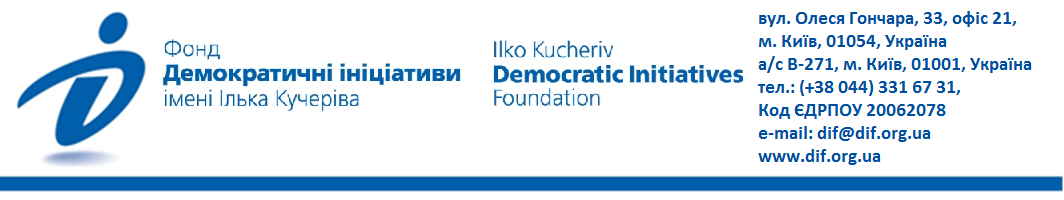 На початку «Дельти»: що українці думають про епідемію коронавірусу та чого очікують від системи охорони здоров’я Загальноукраїнське дослідження проведене Фондом «Демократичні ініціативи» імені Ілька Кучеріва спільно з Центром політичної соціології впродовж 14–24 серпня 2021 р. Загалом було опитано 2001 респондент за вибіркою, що репрезентує доросле населення України (за винятком окупованих територій). Вибірка репрезентативна за такими показниками, як стать, вік, тип поселення та область проживання. Максимальна випадкова похибка вибірки не перевищує 2,2%.Це дослідження здійснене експертами Фондy «Демократичні ініціативи» за фінансової підтримки Уряду Великої Британії у рамках проєкту «Оцінка впливу COVID-19 на стабільність та мирне врегулювання в Україні». Погляди, висловлені у цій публікації, належать її авторам і можуть відрізнятись від офіційної позиції Уряду Великої Британії.Ситуація в системі охорони здоров'я під час пандемії COVID-19Уявлення українців про систему охорони здоров’я в країні залишаються доволі скептичними. 63,5% опитаних вважають, шо дефіцит ліків та потрібного обладнання є серйозною проблемою в медичній системі. Стільки ж зазначають вагомий характер проблеми нестачі кількості місць у лікарнях під час спалаху захворювань.  Суттєві проблеми, на думку опитаних, існують стосовно відсутності потрібних спеціалістів, неоднозначності діагностування та лікування захворювань тощо. Близько 40% респондентів заявили про серйозність проблеми корупції серед медпрацівників. Суттєвих проблем респонденти не вбачають тільки стосовно вакцинації від COVID-19: менше 20% вважають, що існують серйозні проблеми у процесі запису на вакцинацію. 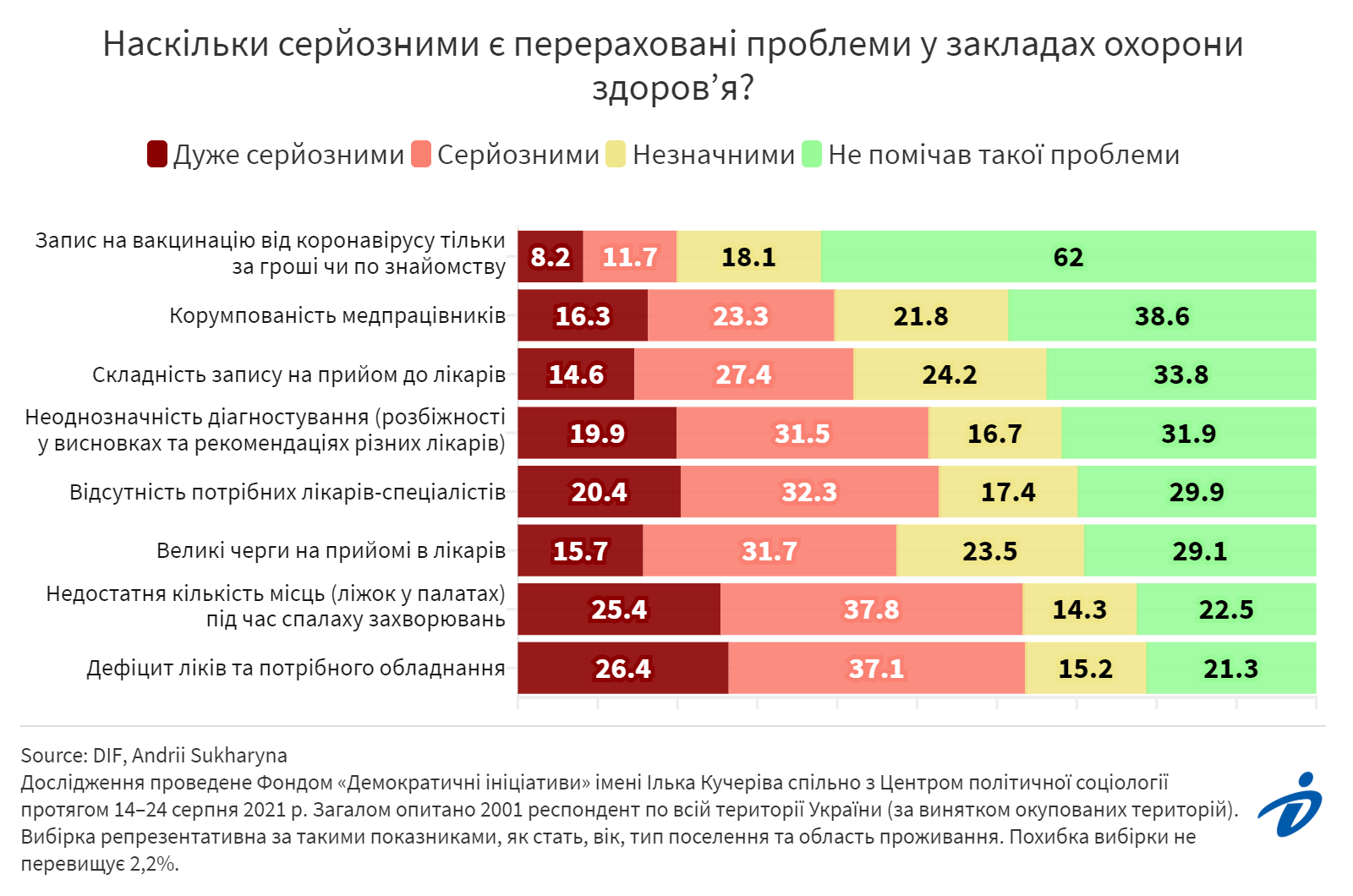 Важливо, що уявлення респондентів про такі проблеми у системі охорони здоров’я відрізняються залежно від типу населеного пункту. Так, мешканці столиці вбачають суттєво менше проблем у медичній системі, аніж жителі інших міст та сіл. Лише 31% респондентів вірить у те, що отримають повну та якісну медичну допомогу в державній чи комунальній лікарні у разі захворювання. 28% – взагалі в це не вірять, а 33% скоріше не впевнені. 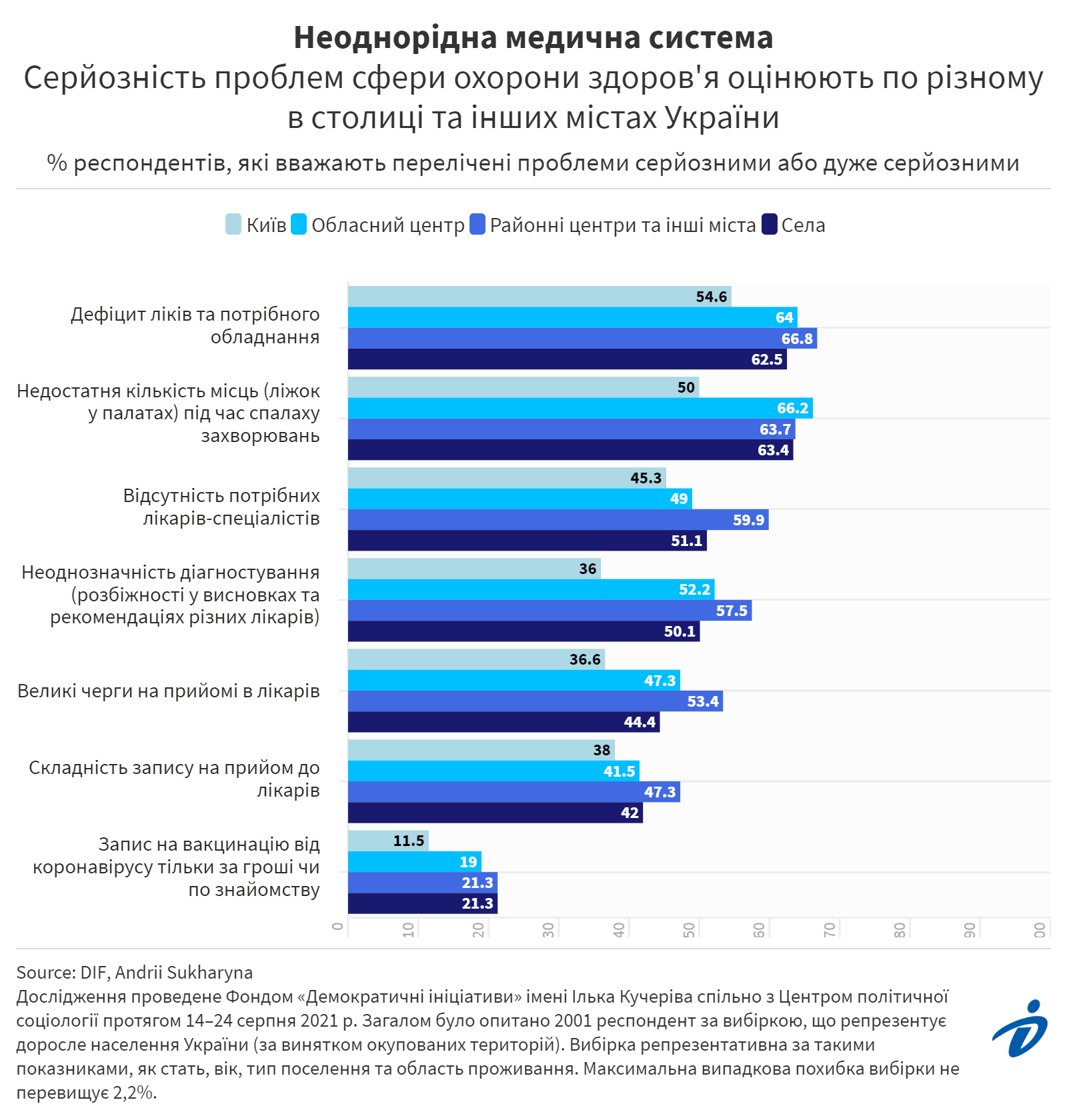 Майже половина опитаних стикалися під час пандемії з перешкодами для задоволення своїх життєвих потреб. Найчастіше це стосувалось постійної зайнятості (роботи) – 42,5%. Близько третини респондентів відчували обмеження у проведенні дозвілля та відпочинку. Чверть опитаних – в отриманні медичної допомоги. COVID-19 та карантинні обмеженняМайже 14% опитаних заявили, що хворіли на коронавірус і це було підтверджено документально. Це суттєво більше, ніж дані офіційної статистики, які підтверджують захворювання на цю недугу у максимум 7% населення. Ймовірно, респонденти зазначали підтверджені результати інших діагностик, окрім ПЛР-тестів (експрес-тести, результати КТ тощо). Водночас загальна кількість респондентів, які заявили, що хворіли на COVID-19, з або без офіційного підтвердження близька до цифри досліджень Центру громадського здоров’я, де повідомлялось про 40% населення з антитілами до коронавірусу SARS-CoV-2 станом на червень-липень 2021 року.Миття рук після вулиці (54%), дотримання дистанції з оточуючими (42%), уважне ставлення до свого самопочуття і здоров’я найближчих людей (39%) та правильне носіння маски на обличчі (36%) – респонденти найчастіше називають як ефективні способи індивідуального захисту від COVID-19. Цікаво, що 22% вважають ефективним вживання засобів профілактики (наприклад вітамінів), що є приблизно співмірним з кількістю людей, які ефективним способом захисту вважають повне вакцинування рекомендованими вакцинами (23%).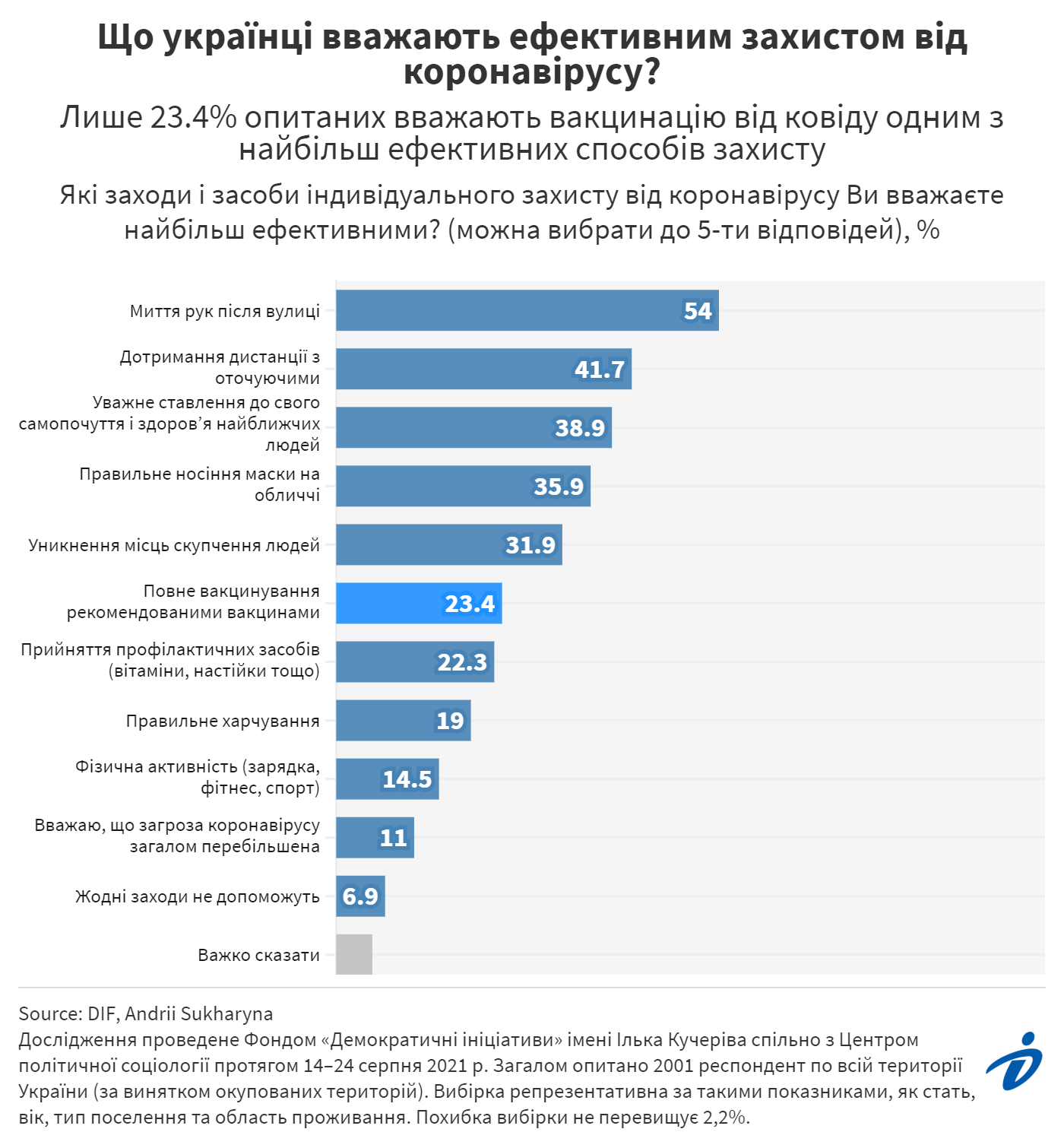 Стосовно змін, які відбулись у житті респондентів з початку пандемії,  можна виокремити такі: 48,5% заявили про те, що часто носять захисну маску у громадських місцях, і третина опитаних частіше користуються засобами дезінфекції. Ще 28% зазначили, що рідше відвідують звичні місця дозвілля, де важко уникнути скупчень людей, 23% – що рідше зустрічаються з рідними та друзями, а також переважно уникають близьких контактів, намагаються тримати відстань із людьми. 18% опитаних не стикалися з жодними переліченими змінами у своєму житті.  Погляди респондентів доволі розділені стосовно карантинних обмежень. 23% схиляються до думки, що потрібно якнайскоріше відмовитися від карантинних обмежень, незважаючи на ризики та застереження про поширення коронавірусу, щоб більшість людей могли працювати і заробляти на життя. 43% схиляються до іншої думки – потрібно ретельно дотримуватися карантинних обмежень, доки ризики поширення захворюваності не буде подолано, навіть якщо це обернеться зниженням добробуту для більшості людей. Важливим є, зокрема, і те, що більше третини опитаних не змогли обрати прихильність ні до першого, ні до другого твердження. Неоднозначне ставлення до карантинних обмежень підтверджує той факт, що практично рівні частини респондентів підтримають або виступлять проти мера/сільського голови, якщо він/вона запропонує скасувати карантинні заходи у населеному пункті респондентів. Приблизно 40% респондентів виступають «за» таке рішення і така сама кількість – проти. У разі зростання захворюваності на COVID-19 у населеному пункті респондентів, найчастіше заявлялось про підтримку обов’язкового і безкоштовного тестування для усіх, хто бажає (46%), заборону проведення масових заходів (40%), впровадження 14-денної ізоляція для всіх, хто прибуває з країн, де захворюваність вища, ніж в Україні (38%). Лише 2,6% вважають, що варто в першу чергу обмежувати рух громадського транспорту, а 16% вважають, що загроза епідемії недостатня для запропонованих заходів.Крім того, більшість респондентів (56,5%) підтримує запровадження обмежень для масових релігійних заходів (хресних ходів, зборів) до завершення пандемії коронавірусу. Проти виступають 22,5% респондентів.Оцінки ефективності протидії епідемії14% опитаних вважають епідемію COVID-19 в Україні дуже загрозливою. Ще майже половина оцінюють її загрози як помірні. Водночас, коли мова заходить про особистий досвід, то 23% опитаних епідемія дуже хвилює, а 44% скоріше хвилює. Зовсім чи скоріше не хвилює епідемія трохи менше 30% опитаних.Респонденти переважно скептичні стосовно дій центральної влади у боротьбі з епідемією коронавірусу. Так, приблизно третина респондентів оцінює дії як ефективні, а майже половина – як малоефективні. Решта – вагаються з відповіддю.Оцінки роботи місцевої влади дещо кращі. Негативно оцінюють таку роботу 23% опитаних, позитивно – 33%. Водночас майже третина не знає нічого про діяльність місцевої влади у питанні протидії епідемії. Ставлення до вакцинаціїНа початку нової хвилі захворюваності на COVID-19 рівень вакцинації в Україні  є вкрай низьким порівняно з європейськими країнами. Дані опитування показують частку вакцинованих від COVID-19 осіб, майже ідентичну з офіційною статистикою, і становлять близько 18% дорослого населення країни, яке постійно проживає в Україні.Однак низькі темпи вакцинації найближчим часом можуть ще більш пригальмувати, якщо зважати на те, що понад 56% дорослого населення країни не планує робити щеплення в найближчій перспективі. Цікавий і той факт, що респонденти, які не хворіли на COVID-19, вакцинуються або планують вакцинуватись значно рідше, аніж ті, які перехворіли на коронавірус. З огляду на це, можна виокремити основні проблеми процесу вакцинації в Україні:Низьке бажання вакцинуватися. На момент опитування більше половини дорослих українців заявили, що не планують вакцинуватись від COVID-19 у найближчій перспективі. Ці показники одні з найвищих у світі та порівняно з сусідніми державами, де наявні дані таких опитувань. 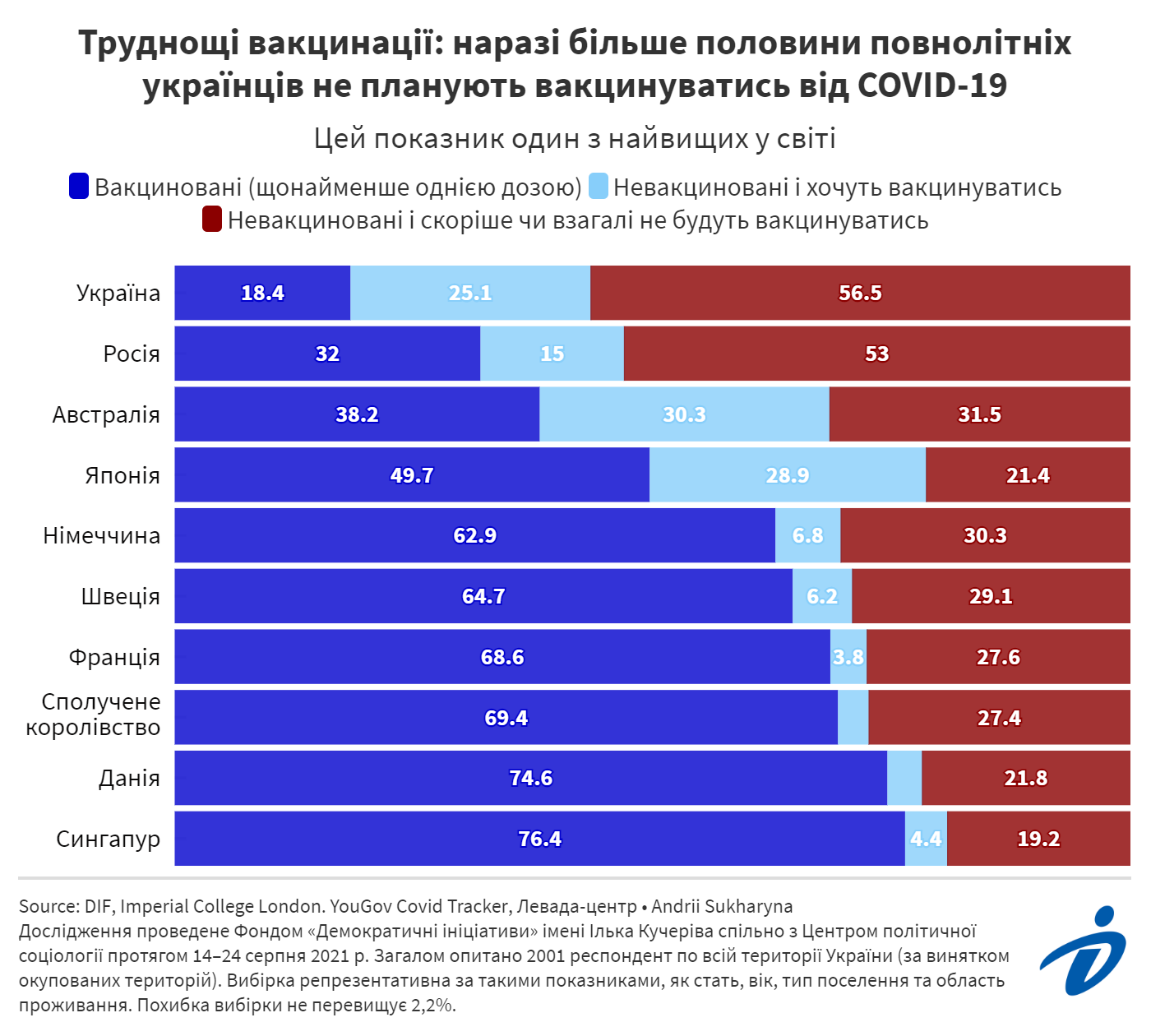 Найнижчий рівень охоплення вакцинацією спостерігається у старших людей, які перебувають в зоні ризику. Так, згідно з даними офіційної статистики, станом на 6 вересня 2021 року, лише 7,6% осіб, яким понад 80 років, отримали принаймні одну дозу вакцини. В той же час, показник для осіб 40–59 років наближається до 20%.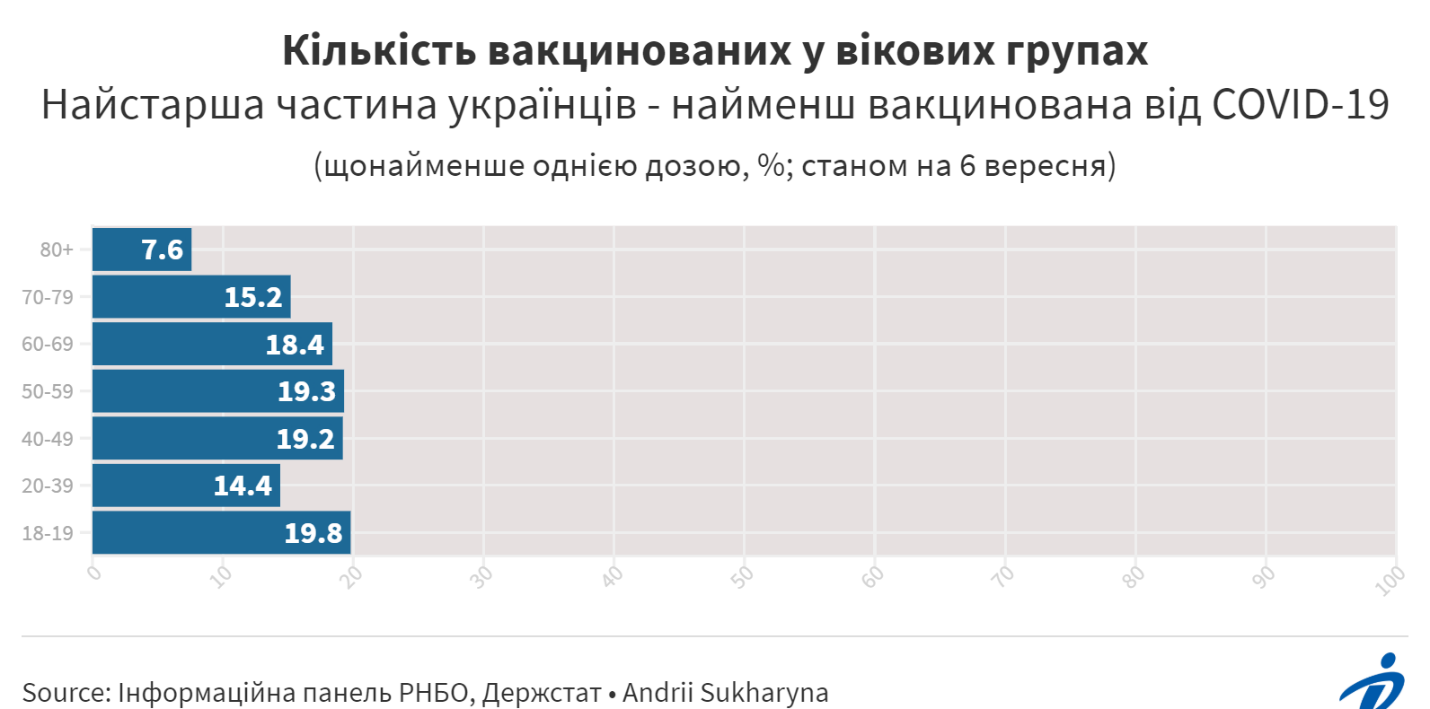 Причини того, що найстарші українці найменше вакциновані полягають радше у незадовільній організаційній роботі уряду. Адже результати опитування громадської думки не фіксують кардинальних відмінностей у сприйнятті процесу вакцинації від COVID-19 серед старших осіб. Хоча помітні відмінності в аргументації старших громадян стосовно необхідності чи відсутності такої необхідності у вакцинації, проте вищого рівня неприйняття вакцинації не спостерігається.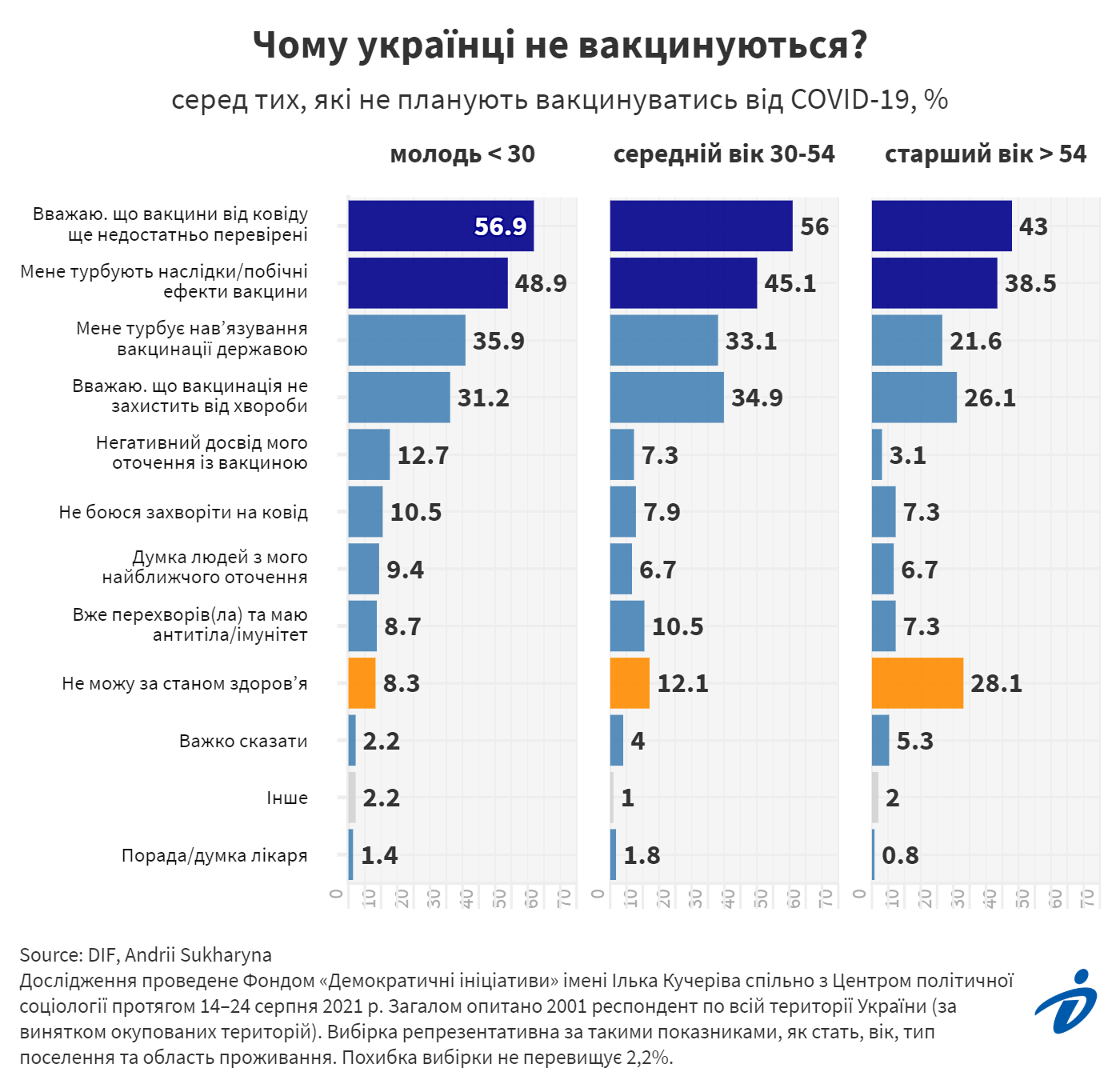 Стосовно основних аргументів «за» вакцинацію, то серед тих людей, які здійснили щеплення чи планують зробити його у короткотерміновій перспективі, основним мотивом є бажання працювати у період посилення карантинних обмежень. Як основний аргумент «за» вакцинацію це твердження обрали навіть більше людей, ніж безпечність та ефективність вакцини. Існують також відмінності у вікових групах. З віком потреба працювати в період локдауну зменшується, і для старших респондентів більшу вагу набирають рекомендації лікарів. Для молодих респондентів однимі з найвагоміших аргументів є можливість виїзду за кордон.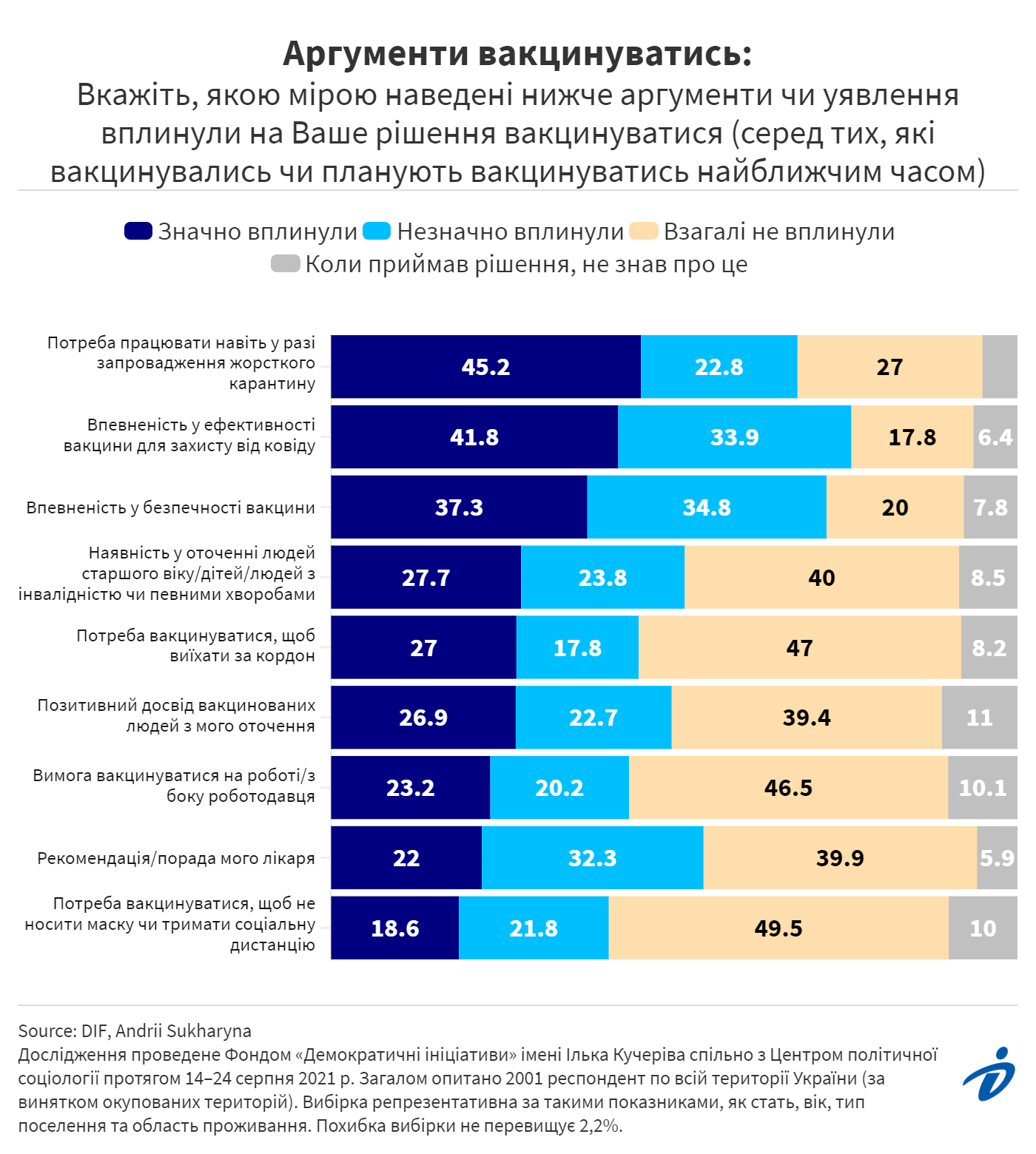 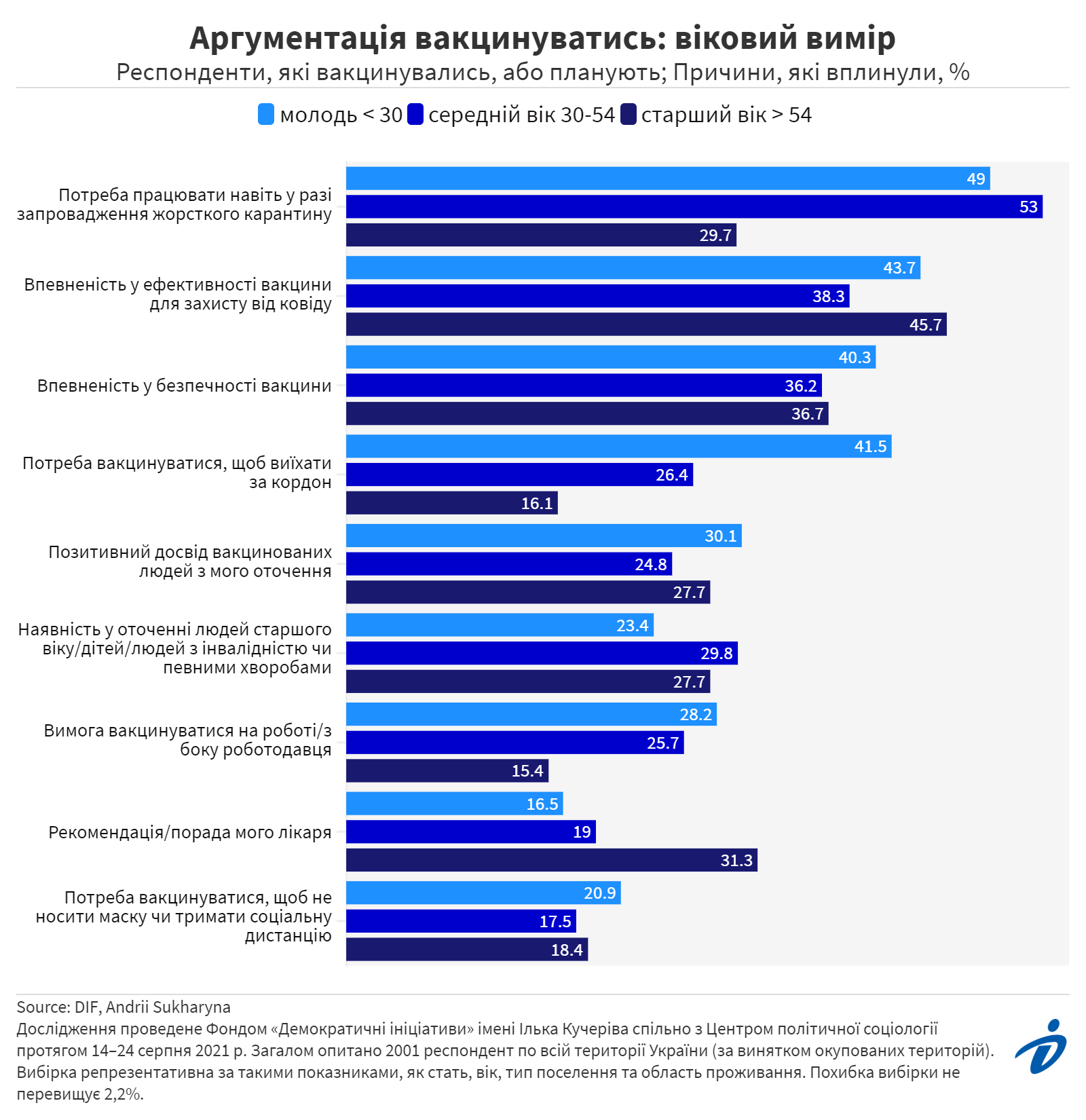 Мало того, респонденти старше 55 років загалом менше артикулюють свої страхи перед вакцинацією практично за всіма пунктами. Єдина аргументація не вакцинуватись – яка у категорії респондентів 55+ років є більшою, ніж в інших вікових групах – «не можу вакцинуватись за станом здоров’я». Причини вкрай низького охоплення рівня вакцинування старшого населення можуть полягати у низькій мобільності значної частини таких людей, та малій кількість вакцинальних бригад, які працюють за місцем проживання людини, особливо у сільській місцевості.З огляду на результати опитування, зменшення масштабу поширення дезінформації та збільшення охоплення вакцинацією, можна рекомендувати відповідальним за вакцинувальний процес наступні комунікаційні меседжі. Для респондентів старшого віку. Окрім традиційних аргументів про безпечність та ефективність вакцин, потрібно більше залучати сімейних лікарів до пояснення переваг вакцинації. Порада лікаря для старших респондентів є доволі вагомим чинником «за» вакцинацію. У випадках безпосереднього спілкування пацієнта зі сімейним лікарем також можна обговорити, чи справді існують протипоказання до вакцинації, про що заявила значна частина старших респондентів. На практиці, стан здоров’я особи може, навпаки, бути підставою для першочергової вакцинації, попри уявлення, які особа артикулювала.Для респондентів молодшого та середнього віку. Окрім традиційних аргументів про безпечність та ефективність вакцин, варто виокремити чіткі преференції для вакцинованих в умовах посилення карантинних обмежень чи локдауну. Можливість працювати у цей період є ключовим стимулом вакцинуватися. Серед молодшої аудиторії варто акцентувати на тому факторі, що вакцинація обов’язкова для виїзду за кордон.Ставлення до обов’язкової вакцинаціїЗагалом респонденти не підтримують запровадження обов’язкової вакцинації для всіх повнолітніх громадян. «За» виступають трохи більше 23% опитаних. Проти – майже 52%. Водночас, коли мова йде про медичних працівників, то більше половини опитаних все ж виступають за обов’язковість вакцинації для цієї професійної групи. Ще 42% виступають за обов’язкову вакцинацію працівників освіти і 40% – для військовослужбовців та правоохоронців. Респонденти, які самі хворіли або ймовірно хворіли на COVID-19, частіше виступають за обов’язковість вакцинації. Так, обов’язкова вакцинація всіх повнолітніх громадян підтримується 31,2% респондентів, які перехворіли (47,5% – проти), 56% підтримують обов’язкову вакцинацію медиків (26% – проти).  47% також підтримують вакцинацію освітян (32% – проти) і 43% – обов’язкову вакцинацію військових і правоохоронців (33%  – проти).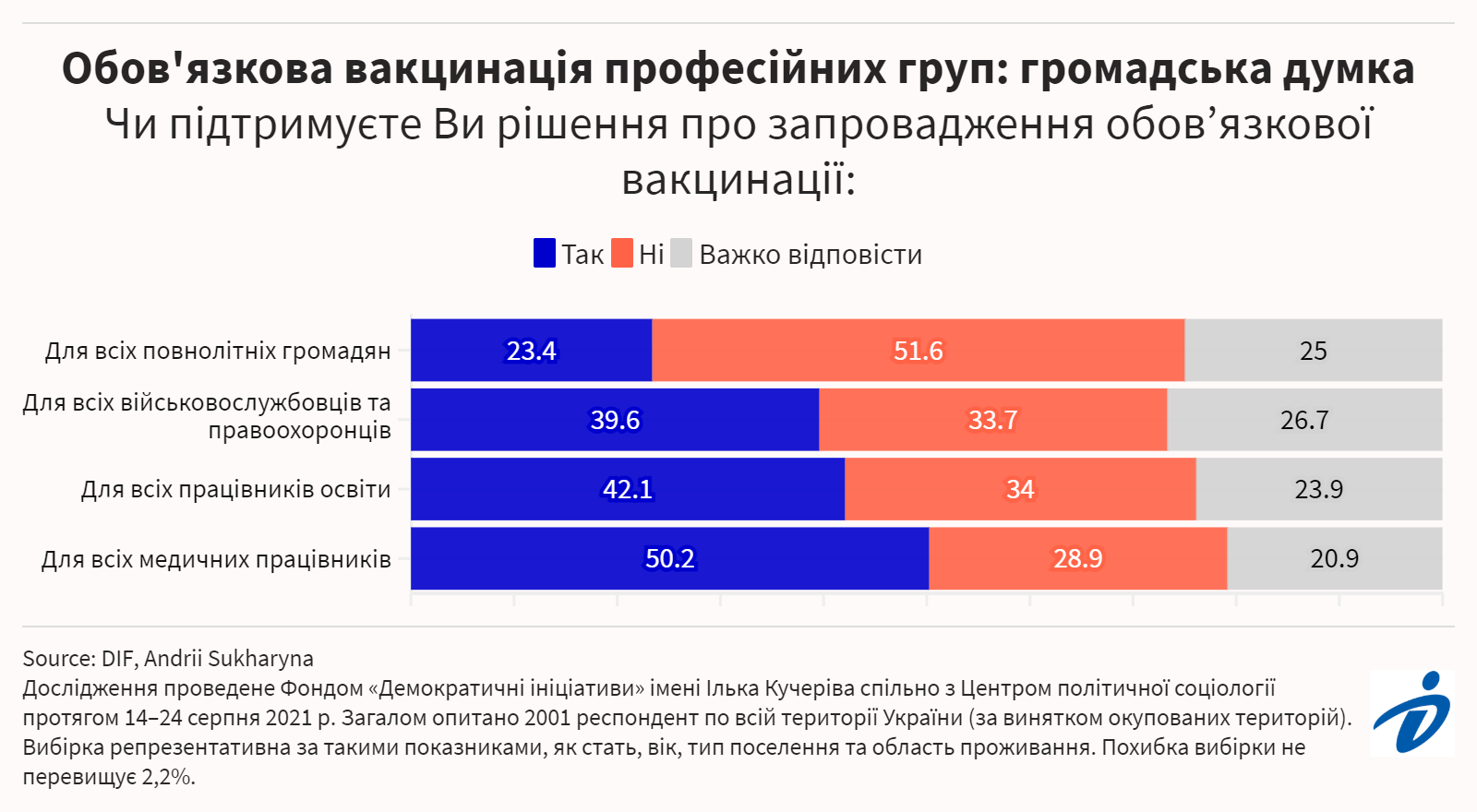 ТАБЛИЦІ РОЗПОДІЛІВ ВІДПОВДЕЙ РЕСПОНДЕНТІВ1. Чи хворіли Ви на коронавірус?2. Чи є зараз серед Ваших рідних, друзів, знайомих підтверджені тестами випадки захворюваності на коронавірус?3. Чи ефективно, на Вашу думку, влада (Президент та уряд) бореться з епідемією коронавірусу?4. Як Ви оцінюєте дії голови вашої громади (міста/селища/села) з протидії епідемії COVID-19?5. Чи вірите Ви в те, що у разі захворювання Ви чи ваша родина отримає повну та якісну медичну допомогу в державній (комунальній) лікарні?6. Як Ви вважаєте, наскільки загрозливою є зараз епідемія COVID-19 в Україні?7. Чи хвилює Вас особисто поширення епідемії COVID-19? 8. Які зміни сталися у Вашому повсякденному житті з початку року у зв’язку з епідемією коронавірусу? (зазначте ті відповіді, які вважаєте за доцільне)9. Яке з двох наведених нижче тверджень ближче до Вашої особистої думки?10. Чи підтримаєте Ви вашого мера/сільського голову, якщо він запропонує скасувати карантинні заходи у вашому населеному пункті?11. Які заходи і засоби індивідуального захисту від коронавірусу Ви вважаєте найбільш ефективними? (можна вибрати до 5-ти відповідей)12. Запровадження яких заходів захисту від коронавірусу Ви підтримали б у разі зростання захворюваності у вашому населеному пункті (громаді)? (можна вибрати кілька варіантів відповіді)13–20. Зазначте, наскільки серйозними є перераховані нижче проблеми у закладі/закладах охорони здоров’я (лікарні, поліклініці), до яких Ви зверталися в цьому році:21. Чи стикалися Ви під час пандемії з бар’єрами для задоволення своїх життєвих потреб?22. Якою була Ваша потреба? (для тих хто відповів “так” і “скоріше так” у попередньому запитанні – зазначте ті відповіді, які вважаєте за доцільне)23. В Україні триває кампанія з вакцинації від коронавірусу. Чи Ви вже зробили щеплення?24–32. Вкажіть, якою мірою наведені нижче аргументи чи уявлення вплинули на Ваше рішення вакцинуватися: (серед тих, які вакцинувались чи планують вакцинуватись найближчим часом)33. Зазначте причини, чому Ви не плануєте вакцинуватись? (можливі кілька варіантів)34. Чи підтримуєте Ви запровадження обмежень для масових релігійних заходів (хресних ходів, зборів) до завершення пандемії коронавірусу?35-39. Чи підтримуєте Ви рішення про запровадження обов’язкової вакцинації для: (одна відповідь по кожному рядку)РОЗПОДІЛ ЗА ТИПОМ НАСЕЛЕНОГО ПУНКТУЧи хворіли Ви на коронавірус?Чи є зараз серед Ваших рідних, друзів, знайомих підтверджені тестами випадки захворюваності на коронавірус?Чи ефективно, на Вашу думку, влада (Президент та Уряд) бореться з епідемією коронавірусу?Як Ви оцінюєте дії голови вашої громади (міста/селища/села) з протидії епідемії COVID-19?Чи вірите Ви в те, що у разі захворювання Ви чи ваша родина отримає повну та якісну медичну допомогу в державній (комунальній) лікарні?Як Ви вважаєте, наскільки загрозливою є зараз епідемія COVID-19 в Україні?Чи хвилює Вас особисто поширення епідемії COVID-19?Яке з двох наведених нижче тверджень ближче до Вашої особистої думки?Чи підтримаєте Ви вашого мера/сільського голову, якщо він запропонує скасувати карантинні заходи у вашому населеному пункті?Зазначте, наскільки серйозними є перераховані нижче проблеми у закладі/закладах охорони здоров'я (лікарні, поліклініці), до яких Ви зверталися в цьому році.Дефіцит ліків та потрібного обладнанняНедостатня кількість місць (ліжок у палатах) під час спалаху захворюваньСкладність запису на прийом до лікарівВеликі черги на прийомі в лікарівВідсутність потрібних лікарів-спеціалістівНеоднозначність діагностування (розбіжності у висновках та рекомендаціях різних лікарів)Запис на вакцинацію від коронавірусу тільки за гроші чи по знайомствуКорумпованість медпрацівниківЧи стикалися Ви під час пандемії з бар'єрами для задоволення своїх життєвих потреб?В Україні триває кампанія з вакцинації від коронавірусу. Чи Ви вже зробили щеплення?Вкажіть, якою мірою наведені нижче аргументи чи уявлення вплинули на Ваше рішення вакцинуватися?Впевненість у ефективності вакцини для захисту від ковідуВпевненість у безпечності вакциниПотреба вакцинуватися, щоб виїхати за кордон	Потреба вакцинуватися, щоб не носити маску чи тримати соціальну дистанціюПотреба працювати навіть у разі запровадження жорсткого карантинуРекомендація/порада мого лікаряНаявність у оточенні людей старшого віку/дітей/людей з інвалідністю чи певними хворобамиПозитивний досвід вакцинованих людей з мого оточенняЧи підтримуєте Ви запровадження обмежень для масових релігійних заходів (хресних ходів, зборів) до завершення пандемії коронавірусу?Чи підтримуєте Ви рішення про запровадження обов'язкової вакцинації для всіх повнолітніх громадян?Чи підтримуєте Ви рішення про запровадження обов'язкової вакцинації для всіх медичних працівників?Чи підтримуєте Ви рішення про запровадження обов'язкової вакцинації для всіх працівників освіти?Чи підтримуєте Ви рішення про запровадження обов'язкової вакцинації для всіх військовослужбовців та правоохоронців?Чи підтримуєте Ви рішення про запровадження обов'язкової вакцинації лише для тих, хто дасть згоду?РІВЕНЬ ОСВІТИЧи хворіли Ви на коронавірус?Чи є зараз серед Ваших рідних, друзів, знайомих підтверджені тестами випадки захворюваності на коронавірус?Чи ефективно, на Вашу думку, влада (Президент та Уряд) бореться з епідемією коронавірусу?Як Ви оцінюєте дії голови вашої громади (міста/селища/села) з протидії епідемії COVID-19?Чи вірите Ви в те, що у разі захворювання Ви чи ваша родина отримає повну та якісну медичну допомогу в державній (комунальній) лікарні?Як Ви вважаєте, наскільки загрозливою є зараз епідемія COVID-19 в Україні?Чи хвилює Вас особисто поширення епідемії COVID-19?Яке з двох наведених нижче тверджень ближче до Вашої особистої думки?Чи підтримаєте Ви вашого мера/сільського голову, якщо він запропонує скасувати карантинні заходи у вашому населеному пункті?Зазначте, наскільки серйозними є перераховані нижче проблеми у закладі/закладах охорони здоров'я (лікарні, поліклініці), до яких Ви зверталися в цьому році.Дефіцит ліків та потрібного обладнанняНедостатня кількість місць (ліжок у палатах) під час спалаху захворюваньСкладність запису на прийом до лікарівВеликі черги на прийомі в лікарівВідсутність потрібних лікарів-спеціалістівНеоднозначність діагностування (розбіжності у висновках та рекомендаціях різних лікарів)Запис на вакцинацію від коронавірусу тільки за гроші чи по знайомствуКорумпованість медпрацівниківЧи стикалися Ви під час пандемії з бар'єрами для задоволення своїх життєвих потреб?В Україні триває кампанія з вакцинації від коронавірусу. Чи Ви вже зробили щеплення?Вкажіть, якою мірою наведені нижче аргументи чи уявлення вплинули на Ваше рішення вакцинуватися?Впевненість у ефективності вакцини для захисту від ковідуВпевненість у безпечності вакциниПотреба вакцинуватися, щоб виїхати за кордон	Потреба вакцинуватися, щоб не носити маску чи тримати соціальну дистанціюПотреба працювати навіть у разі запровадження жорсткого карантинуРекомендація/порада мого лікаряНаявність у оточенні людей старшого віку/дітей/людей з інвалідністю чи певними хворобамиПозитивний досвід вакцинованих людей з мого оточенняВимога вакцинуватися на роботі/з боку роботодавцяЧи підтримуєте Ви запровадження обмежень для масових релігійних заходів (хресних ходів, зборів) до завершення пандемії коронавірусу?Чи підтримуєте Ви рішення про запровадження обов'язкової вакцинації для всіх повнолітніх громадян?Чи підтримуєте Ви рішення про запровадження обов'язкової вакцинації для всіх медичних працівників?Чи підтримуєте Ви рішення про запровадження обов'язкової вакцинації для всіх працівників освіти?Чи підтримуєте Ви рішення про запровадження обов'язкової вакцинації для всіх військовослужбовців та правоохоронців?Чи підтримуєте Ви рішення про запровадження обов'язкової вакцинації лише для тих, хто дасть згоду?ВІКЧи хворіли Ви на коронавірус?Чи є зараз серед Ваших рідних, друзів, знайомих підтверджені тестами випадки захворюваності на коронавірус?Чи ефективно, на Вашу думку, влада (Президент та Уряд) бореться з епідемією коронавірусу?Як Ви оцінюєте дії голови вашої громади (міста/селища/села) з протидії епідемії COVID-19?Чи вірите Ви в те, що у разі захворювання Ви чи ваша родина отримає повну та якісну медичну допомогу в державній (комунальній) лікарні?Як Ви вважаєте, наскільки загрозливою є зараз епідемія COVID-19 в Україні?Чи хвилює Вас особисто поширення епідемії COVID-19?Яке з двох наведених нижче тверджень ближче до Вашої особистої думки?Чи підтримаєте Ви вашого мера/сільського голову, якщо він запропонує скасувати карантинні заходи у вашому населеному пункті?Зазначте, наскільки серйозними є перераховані нижче проблеми у закладі/закладах охорони здоров'я (лікарні, поліклініці), до яких Ви зверталися в цьому році.Дефіцит ліків та потрібного обладнанняНедостатня кількість місць (ліжок у палатах) під час спалаху захворюваньСкладність запису на прийом до лікарівВеликі черги на прийомі в лікарівВідсутність потрібних лікарів-спеціалістівНеоднозначність діагностування (розбіжності у висновках та рекомендаціях різних лікарів)Запис на вакцинацію від коронавірусу тільки за гроші чи по знайомствуКорумпованість медпрацівниківЧи стикалися Ви під час пандемії з бар'єрами для задоволення своїх життєвих потреб?В Україні триває кампанія з вакцинації від коронавірусу. Чи Ви вже зробили щеплення?Аргументи вакцинуватисьПричини, через які не вакцинуються (серед респондентів які не вакциновані і не збираються вакцинуватись найближчим часом)Вкажіть, якою мірою наведені нижче аргументи чи уявлення вплинули на Ваше рішення вакцинуватися?Впевненість у ефективності вакцини для захисту від ковідуВпевненість у безпечності вакциниПотреба вакцинуватися, щоб виїхати за кордон	Потреба вакцинуватися, щоб не носити маску чи тримати соціальну дистанціюПотреба працювати навіть у разі запровадження жорсткого карантинуРекомендація/порада мого лікаряНаявність у оточенні людей старшого віку/дітей/людей з інвалідністю чи певними хворобамиПозитивний досвід вакцинованих людей з мого оточенняВимога вакцинуватися на роботі/з боку роботодавцяЧи підтримуєте Ви запровадження обмежень для масових релігійних заходів (хресних ходів, зборів) до завершення пандемії коронавірусу?Чи підтримуєте Ви рішення про запровадження обов'язкової вакцинації для всіх повнолітніх громадян?Чи підтримуєте Ви рішення про запровадження обов'язкової вакцинації для всіх медичних працівників?Чи підтримуєте Ви рішення про запровадження обов'язкової вакцинації для всіх працівників освіти?Чи підтримуєте Ви рішення про запровадження обов'язкової вакцинації для всіх військовослужбовців та правоохоронців?Чи підтримуєте Ви рішення про запровадження обов'язкової вакцинації лише для тих, хто дасть згоду?РОЗПОДІЛ ЗА МАТЕРІАЛЬНИМ СТАНОМУмовні скороченняВкрай бідні: Ледве зводимо кінці з кінцями, грошей не вистачає навіть на необхідні продуктиБідні: Вистачає на харчування і купівлю необхідних недорогих речейУмовно забезпечені: Загалом на життя вистачає, але купівля речей тривалого користування, таких як меблі, холодильник, телевізор, уже викликає труднощіЗабезпечені: Живемо забезпечено, але зробити деякі покупки поки що не в змозі (купити квартиру, автомобіль і такі інше)Чи хворіли Ви на коронавірус?Чи є зараз серед Ваших рідних, друзів, знайомих підтверджені тестами випадки захворюваності на коронавірус?Чи ефективно, на Вашу думку, влада (Президент та Уряд) бореться з епідемією коронавірусу?Як Ви оцінюєте дії голови вашої громади (міста/селища/села) з протидії епідемії COVID-19?Чи вірите Ви в те, що у разі захворювання Ви чи ваша родина отримає повну та якісну медичну допомогу в державній (комунальній) лікарні?Як Ви вважаєте, наскільки загрозливою є зараз епідемія COVID-19 в Україні?Чи хвилює Вас особисто поширення епідемії COVID-19?Яке з двох наведених нижче тверджень ближче до Вашої особистої думки?Чи підтримаєте Ви вашого мера/сільського голову, якщо він запропонує скасувати карантинні заходи у вашому населеному пункті?Зазначте, наскільки серйозними є перераховані нижче проблеми у закладі/закладах охорони здоров'я (лікарні, поліклініці), до яких Ви зверталися в цьому році.Дефіцит ліків та потрібного обладнанняНедостатня кількість місць (ліжок у палатах) під час спалаху захворюваньСкладність запису на прийом до лікарівВеликі черги на прийомі в лікарівВідсутність потрібних лікарів-спеціалістівНеоднозначність діагностування (розбіжності у висновках та рекомендаціях різних лікарів)Запис на вакцинацію від коронавірусу тільки за гроші чи по знайомствуКорумпованість медпрацівниківЧи стикалися Ви під час пандемії з бар'єрами для задоволення своїх життєвих потреб?В Україні триває кампанія з вакцинації від коронавірусу. Чи Ви вже зробили щеплення?Вкажіть, якою мірою наведені нижче аргументи чи уявлення вплинули на Ваше рішення вакцинуватися?Впевненість у ефективності вакцини для захисту від ковідуВпевненість у безпечності вакциниПотреба вакцинуватися, щоб виїхати за кордон	Потреба вакцинуватися, щоб не носити маску чи тримати соціальну дистанціюПотреба працювати навіть у разі запровадження жорсткого карантинуРекомендація/порада мого лікаряНаявність у оточенні людей старшого віку/дітей/людей з інвалідністю чи певними хворобамиПозитивний досвід вакцинованих людей з мого оточенняВимога вакцинуватися на роботі/з боку роботодавцяЧи підтримуєте Ви запровадження обмежень для масових релігійних заходів (хресних ходів, зборів) до завершення пандемії коронавірусу?Чи підтримуєте Ви рішення про запровадження обов'язкової вакцинації для всіх повнолітніх громадян?Чи підтримуєте Ви рішення про запровадження обов'язкової вакцинації для всіх медичних працівників?Чи підтримуєте Ви рішення про запровадження обов'язкової вакцинації для всіх працівників освіти?Чи підтримуєте Ви рішення про запровадження обов'язкової вакцинації для всіх військовослужбовців та правоохоронців?Чи підтримуєте Ви рішення про запровадження обов'язкової вакцинації лише для тих, хто дасть згоду?РЕГІОН ПРОЖИВАННЯ РЕСПОНДЕНТІВСклад макрорегіонів: Захід – Волинська, Закарпатська, Івано-Франківська, Львівська, Рівненська, Тернопільська, Чернівецька області; Центр – Вінницька, Житомирська, Київська, Кіровоградська, Полтавська, Сумська, Хмельницька, Черкаська, Чернігівська області, а також місто Київ; Південь – Миколаївська, Одеська, Херсонська області; Схід – Дніпропетровська, Донецька, Запорізька, Луганська, Харківська області.Чи хворіли Ви на коронавірус?Чи є зараз серед Ваших рідних, друзів, знайомих підтверджені тестами випадки захворюваності на коронавірус?Чи ефективно, на Вашу думку, влада (Президент та Уряд) бореться з епідемією коронавірусу?Як Ви оцінюєте дії голови вашої громади (міста/селища/села) з протидії епідемії COVID-19?Чи вірите Ви в те, що у разі захворювання Ви чи ваша родина отримає повну та якісну медичну допомогу в державній (комунальній) лікарні?Як Ви вважаєте, наскільки загрозливою є зараз епідемія COVID-19 в Україні?Чи хвилює Вас особисто поширення епідемії COVID-19?Яке з двох наведених нижче тверджень ближче до Вашої особистої думки?Чи підтримаєте Ви вашого мера/сільського голову, якщо він запропонує скасувати карантинні заходи у вашому населеному пункті?Зазначте, наскільки серйозними є перераховані нижче проблеми у закладі/закладах охорони здоров'я (лікарні, поліклініці), до яких Ви зверталися в цьому році.Дефіцит ліків та потрібного обладнанняНедостатня кількість місць (ліжок у палатах) під час спалаху захворюваньСкладність запису на прийом до лікарівВеликі черги на прийомі в лікарівВідсутність потрібних лікарів-спеціалістівНеоднозначність діагностування (розбіжності у висновках та рекомендаціях різних лікарів)Запис на вакцинацію від коронавірусу тільки за гроші чи по знайомствуКорумпованість медпрацівниківЧи стикалися Ви під час пандемії з бар'єрами для задоволення своїх життєвих потреб?В Україні триває кампанія з вакцинації від коронавірусу. Чи Ви вже зробили щеплення?Вкажіть, якою мірою наведені нижче аргументи чи уявлення вплинули на Ваше рішення вакцинуватися?Впевненість у ефективності вакцини для захисту від ковідуВпевненість у безпечності вакциниПотреба вакцинуватися, щоб виїхати за кордон	Потреба вакцинуватися, щоб не носити маску чи тримати соціальну дистанціюПотреба працювати навіть у разі запровадження жорсткого карантинуРекомендація/порада мого лікаряНаявність у оточенні людей старшого віку/дітей/людей з інвалідністю чи певними хворобамиПозитивний досвід вакцинованих людей з мого оточенняВимога вакцинуватися на роботі/з боку роботодавцяЧи підтримуєте Ви запровадження обмежень для масових релігійних заходів (хресних ходів, зборів) до завершення пандемії коронавірусу?Чи підтримуєте Ви рішення про запровадження обов'язкової вакцинації для всіх повнолітніх громадян?Чи підтримуєте Ви рішення про запровадження обов'язкової вакцинації для всіх медичних працівників?Чи підтримуєте Ви рішення про запровадження обов'язкової вакцинації для всіх працівників освіти?Чи підтримуєте Ви рішення про запровадження обов'язкової вакцинації для всіх військовослужбовців та правоохоронців?Чи підтримуєте Ви рішення про запровадження обов'язкової вакцинації лише для тих, хто дасть згоду?КОВІД-статус респондентівЧи є зараз серед Ваших рідних, друзів, знайомих підтверджені тестами випадки захворюваності на коронавірус?Чи ефективно, на Вашу думку, влада (Президент та Уряд) бореться з епідемією коронавірусу?Як Ви оцінюєте дії голови вашої громади (міста/селища/села) з протидії епідемії COVID-19?Чи вірите Ви в те, що у разі захворювання Ви чи ваша родина отримає повну та якісну медичну допомогу в державній (комунальній) лікарні?Як Ви вважаєте, наскільки загрозливою є зараз епідемія COVID-19 в Україні?Чи хвилює Вас особисто поширення епідемії COVID-19?Яке з двох наведених нижче тверджень ближче до Вашої особистої думки?Чи підтримаєте Ви вашого мера/сільського голову, якщо він запропонує скасувати карантинні заходи у вашому населеному пункті?Зазначте, наскільки серйозними є перераховані нижче проблеми у закладі/закладах охорони здоров'я (лікарні, поліклініці), до яких Ви зверталися в цьому році.Дефіцит ліків та потрібного обладнанняНедостатня кількість місць (ліжок у палатах) під час спалаху захворюваньСкладність запису на прийом до лікарівВеликі черги на прийомі в лікарівВідсутність потрібних лікарів-спеціалістівНеоднозначність діагностування (розбіжності у висновках та рекомендаціях різних лікарів)Запис на вакцинацію від коронавірусу тільки за гроші чи по знайомствуКорумпованість медпрацівниківЧи стикалися Ви під час пандемії з бар'єрами для задоволення своїх життєвих потреб?В Україні триває кампанія з вакцинації від коронавірусу. Чи Ви вже зробили щеплення?Вкажіть, якою мірою наведені нижче аргументи чи уявлення вплинули на Ваше рішення вакцинуватися?Впевненість у ефективності вакцини для захисту від ковідуВпевненість у безпечності вакциниПотреба вакцинуватися, щоб виїхати за кордон	Потреба вакцинуватися, щоб не носити маску чи тримати соціальну дистанціюПотреба працювати навіть у разі запровадження жорсткого карантинуРекомендація/порада мого лікаряНаявність у оточенні людей старшого віку/дітей/людей з інвалідністю чи певними хворобамиПозитивний досвід вакцинованих людей з мого оточенняВимога вакцинуватися на роботі/з боку роботодавцяЧи підтримуєте Ви запровадження обмежень для масових релігійних заходів (хресних ходів, зборів) до завершення пандемії коронавірусу?Чи підтримуєте Ви рішення про запровадження обов'язкової вакцинації для всіх повнолітніх громадян?Чи підтримуєте Ви рішення про запровадження обов'язкової вакцинації для всіх медичних працівників?Чи підтримуєте Ви рішення про запровадження обов'язкової вакцинації для всіх працівників освіти?Чи підтримуєте Ви рішення про запровадження обов'язкової вакцинації для всіх військовослужбовців та правоохоронців?Чи підтримуєте Ви рішення про запровадження обов'язкової вакцинації лише для тих, хто дасть згоду?Зазначте причини, чому Ви не плануєте вакцинуватись? (можливі кілька варіантів)%Так, і це було підтверджено тестом та діагнозом лікарів13.9Так, мене лікували від коронавірусу, хоча без тестування7.0Так, але я не тестувався і не звертався до лікарів12.9Ні60.1Важко сказати6.1%Так35.0Ні56.7Важко сказати / Відмова8.3%Дуже ефективно2.8Скоріше ефективно29.7Скоріше неефективно31.9Дуже неефективно17.2Важко сказати18.5%Украй негативно5.5Скоріше негативно17.4Скоріше позитивно27.6Повністю позитивно4.6Мені нічого невідомо про такі дії32.0Важко сказати / Відмова12.9%Так, впевнений, що отримаю6.0Скоріше вірю, що отримаю таку допомогу24.8Скоріше не вірю, що отримаю таку допомогу33.0Ні, впевнений, що не отримаю28.3Важко відповісти8.0%Дуже загрозливою13.9Помірно загрозливою48.4Скоріше не загрозливою18.0Майже не загрозлива9.3Коронавірусу взагалі не існує3.7Важко відповісти6.8%Дуже хвилює23.1Скоріше хвилює43.8Скоріше не хвилює22.3Зовсім не хвилює7.0Важко відповісти3.8%Рідше зустрічаюся з друзями чи ріднею23.0Рідше відвідую звичні місця дозвілля, де важко уникнути скупчень людей28.4У громадських місцях часто ношу на обличчі захисну маску48.5Переважно уникаю близьких контактів, намагаюся тримати відстань з людьми23.2Частіше користуються дезінфекційними засобами (розчини, серветки)32.9Рідше відвідую релігійні служби/зібрання8.6Частіше замовляю товари та послуги через Інтернет/месенджери8.9Більше вільного часу проводжу вдома чи поблизу домівки (на подвір’ї)21.8Більше часу працюю з дому8.0Інше2.0Жодної з перелічених змін не сталося18.4%Треба якнайскоріше відмовитися від карантинних обмежень, незважаючи на ризики та застереження про поширення коронавірусу, щоб більшість людей могли працювати і заробляти на життя22.7Треба ретельно дотримуватися карантинних обмежень, доки ризики поширення захворюваності не буде подолано, навіть якщо це обернеться зниженням добробуту для більшості людей42.6Обидва твердження не відповідають моїй особистій думці / Важко сказати34.7%Обов’язково підтримаю13.1Скоріше підтримаю26.1Скоріше не підтримаю24.0Зовсім не підтримаю16.4Важко відповісти20.4%Правильне носіння маски на обличчі35.9Дотримання дистанції з оточуючими41.7Повне вакцинування рекомендованими вакцинами23.4Уважне ставлення до свого самопочуття і здоров’я найближчих людей38.9Миття рук після вулиці54.0Уникнення місць скупчення людей31.9Вживання профілактичних засобів (вітаміни, настоянок тощо)22.3Правильне харчування19.0Фізична активність (зарядка, фітнес, спорт)14.5Жодні заходи не допоможуть6.9Вважаю, що загроза коронавірусу загалом перебільшена11.0Важко сказати5.1%14-денна ізоляція для всіх, хто прибуває з країн, де захворюваність вища, ніж в Україні38.0Заборона проведення масових (культурних, розважальних, спортивних, соціальних, рекламних та інших) заходів39.6Забезпечення обов’язкового і безкоштовного тестування для усіх, хто бажає46.0Заборона на в’їзд іноземців до спаду захворюваності31.4Самоізоляція для осіб з уразливих груп (старше 60-ти років, з хронічними хворобами)24.0Запровадження високих штрафів для людей та організацій, які порушують карантин, чи своїми діями призвели до поширення хвороби16.8Заборона проведення релігійних зібрань16.6Заборона роботи закладів громадського харчування (ресторанів, кафе), торговельно-розважальних центрів, фітнес-центрів, закладів культури, критих ринків14.7Притягнення поліцією до відповідальності осіб – порушників карантину10.4Обмеження руху громадського транспорту2.6Переведення закладів освіти (шкіл, університетів) на дистанційну форму навчання  до спаду захворюваності9.6Вважаю, що загроза епідемії недостатня для таких заходів16.1Дуже серйознимиСерйознимиНезначнимиНе помічав такої проблемиДефіцит ліків та потрібного обладнання26.437.115.221.3Недостатня кількість місць (ліжок у палатах) під час спалаху захворювань25.437.814.322.5Складність запису на прийом до лікарів14.627.424.233.8Великі черги на прийомі в лікарів15.731.723.529.1Відсутність потрібних лікарів-спеціалістів20.432.317.429.9Неоднозначність діагностування (розбіжності у висновках та рекомендаціях різних лікарів)19.931.516.731.9Запис на вакцинацію від коронавірусу тільки за гроші чи по знайомству8.211.718.162.1Корумпованість медпрацівників16.323.321.838.6%Так20.3Скоріше так24.3Скоріше ні28.0Зовсім ні20.0Важко відповісти7.5%Постійна зайнятість, робота42.5Отримання медичної допомоги24.5Здобуття освіти10.9Отримання правової допомоги7.0Захист майна3.3Отримання соціальної допомоги, субсидії14.2Отримання психологічної підтримки4.6Проведення дозвілля/відпочинку33.9Виїзд за кордон13.9Інше2.0Важко сказати/Відмова3.4%Так18.4Ні, але найближчим часом планую вакцинуватися25.1Ні, і найближчим часом не планую вакцинуватися56.5Значно вплинулиНезначно вплинулиВзагалі не вплинулиКоли приймав рішення, не знав про цеВпевненість у ефективності вакцини для захисту від ковіду41.833.917.86.4Впевненість у безпечності вакцини37.334.820.07.8Потреба вакцинуватися, щоб виїхати за кордон27.017.847.08.2Потреба вакцинуватися, щоб не носити маску чи тримати соціальну дистанцію18.621.849.510.0Потреба працювати навіть у разі запровадження жорсткого карантину45.222.827.05.1Рекомендація/порада мого лікаря22.032.339.95.9Наявність у оточенні людей старшого віку/дітей/людей з інвалідністю чи певними хворобами27.723.840.08.5Позитивний досвід вакцинованих людей з мого оточення26.922.739.411.0Вимога вакцинуватися на роботі/з боку роботодавця23.220.246.510.1%Не можу за станом здоров’я16.4Вважаю, що вакцини від ковіду ще недостатньо перевірені52.6Вважаю, що вакцинація не захистить від хвороби31.7Мене хвилює нав’язування вакцинації державою30.5Мене хвилюють наслідки/побічні ефекти вакцини44.4Негативний досвід мого оточення із вакциною7.3Порада/думка лікаря1.4Думка людей з мого найближчого оточення7.4Не боюся захворіти на ковід8.4Вже перехворів(ла) та маю антитіла/імунітет9.1Інше1.6Важко сказати4.0%Так56.5Ні22.5Важко відповісти21.0ТакНіВажко відповістиДля всіх повнолітніх громадян23.451.625.0Для всіх медичних працівників50.328.920.9Для всіх працівників освіти42.134.023.9Для всіх військовослужбовців та правоохоронців39.633.726.7Лише для тих, хто дасть згоду70.914.314.8м. КиївОбласний центрРайонний центр та інше містоСелоТак, і це було підтверджено тестом та діагнозом лікарів16,8%17,8%11,8%12,3%Так, мене лікували від коронавірусу, хоча без тестування4,7%5,5%7,4%8,1%Так, але я не тестувався і не звертався до лікарів16,8%12,6%11,5%12,7%Ні49,7%58,3%64,3%61,4%Важко сказати12,1%5,7%5,1%5,5%м. КиївОбласний центрРайонний центр та інше містоСелоТак39,3%42,0%31,3%31,1%Ні54,7%51,1%61,2%58,6%Важко сказати / Відмова6,0%6,9%7,5%10,3%м. КиївОбласний центрРайонний центр та інше містоСелоДуже ефективно2,0%2,7%2,6%2,2%Скоріше ефективно22,0%36,5%25,2%31,6%Скоріше неефективно30,7%29,6%38,7%27,6%Дуже неефективно21,3%18,2%15,0%17,8%Важко сказати24,0%13,0%18,5%20,9%м. КиївОбласний центрРайонний центр та інше містоСелоУкрай негативно8,7%4,6%4,9%5,8%Скоріше негативно21,5%20,6%20,2%10,7%Скоріше позитивно18,8%35,3%27,9%23,4%Повністю позитивно3,4%5,5%4,1%4,7%Мені нічого невідомо про такі дії30,9%22,7%31,3%41,1%Важко сказати / Відмова16,8%11,3%11,6%14,3%м. КиївОбласний центрРайонний центр та інше містоСелоТак, впевнений, що отримаю8,7%4,6%7,0%5,0%Скоріше вірю, що отримаю таку допомогу11,4%27,7%23,7%27,5%Скоріше не вірю, що отримаю таку допомогу34,9%35,1%33,0%31,0%Ні, впевнений, що не отримаю33,6%26,5%30,3%26,1%Важко відповісти 11,4%6,1%6,0%10,5%м. КиївОбласний центрРайонний центр та інше містоСелоДуже загрозливою18,0%16,3%10,8%13,6%Помірно загрозливою51,3%54,5%46,2%45,6%Скоріше не загрозливою10,0%14,3%20,4%20,2%Майже не загрозлива6,7%8,0%11,9%8,4%Коронавірусу взагалі не існує (перехід до питання №)2,0%2,1%4,9%4,4%Важко відповісти 12,0%4,8%5,9%7,8%м. КиївОбласний центрРайонний центр та інше містоСелоДуже хвилює44,50%27,10%17,00%21,00%Скоріше хвилює36,30%47,10%44,30%42,80%Скоріше не хвилює7,50%16,40%27,10%25,90%Зовсім не хвилює6,80%5,70%8,10%6,50%Важко відповісти 4,80%3,70%3,40%3,70%м. КиївОбласний центрРайонний центр та інше містоСелоТреба якнайскоріше відмовитися від карантинних обмежень, незважаючи на ризики та застереження про поширення коронавірусу18,7%20,9%27,2%20,4%Треба ретельно дотримуватися карантинних обмежень, доки ризики поширення захворюваності не буде подолано, навіть якщо це46,7%45,6%39,6%42,7%Обидва твердження не відповідають моїй особистій думці / Важко сказати34,7%33,5%33,2%36,8%м. КиївОбласний центрРайонний центр та інше містоСелоОбов'язково підтримаю12,0%12,9%16,5%10,2%Скоріше підтримаю18,7%25,5%29,2%25,9%Скоріше не підтримаю24,0%25,7%22,5%23,8%Зовсім не підтримаю23,3%16,4%13,4%17,5%Важко відповісти22,0%19,5%18,3%22,7%м. КиївОбласний центрРайонний центр та інше містоСелоДуже серйозними27,30%27,30%26,90%23,90%Серйозними27,30%36,70%39,90%38,60%Незначними28,70%17,20%12,50%12,00%Не помічав такої проблеми16,70%18,70%20,70%25,50%м. КиївОбласний центрРайонний центр та інше містоСелоДуже серйозними26,0%28,7%25,8%22,0%Серйозними24,0%37,5%37,9%41,4%Незначними33,3%14,7%11,5%11,3%Не помічав такої проблеми16,7%19,1%24,8%25,3%м. КиївОбласний центрРайонний центр та інше містоСело Дуже серйозними19,3%14,4%14,8%14,6%Серйозними18,7%27,1%32,5%27,4%Незначними33,3%26,5%19,4%24,1%Не помічав такої проблеми28,7%31,9%33,3%33,9%м. КиївОбласний центрРайонний центр та інше містоСелоДуже серйозними13,3%15,4%16,6%14,7%Серйозними23,3%31,9%36,8%29,7%Незначними36,7%26,3%19,1%22,9%Не помічав такої проблеми26,7%26,4%27,5%32,8%м. КиївОбласний центрРайонний центр та інше містоСелоДуже серйозними22,0%21,6%21,7%17,6%Серйозними23,3%27,4%38,2%33,5%Незначними28,7%18,7%14,2%15,9%Не помічав такої проблеми26,0%32,2%25,9%33,0%м. КиївОбласний центрРайонний центр та інше містоСелоДуже серйозними19,3%19,8%20,8%19,7%Серйозними16,7%32,4%36,7%30,4%Незначними32,0%17,7%14,1%14,0%Не помічав такої проблеми32,0%30,1%28,4%35,9%м. КиївОбласний центрРайонний центр та інше містоСелоДуже серйозними5,4%9,3%7,2%8,8%Серйозними6,1%9,7%14,1%12,5%Незначними31,1%19,3%15,9%15,0%Не помічав такої проблеми57,4%61,7%62,8%63,7%м. КиївОбласний центрРайонний центр та інше містоСелоДуже серйозними19,3%19,5%13,6%15,3%Серйозними13,3%27,9%24,7%21,7%Незначними28,0%21,9%19,8%21,9%Не помічав такої проблеми39,3%30,8%41,9%41,1%м. КиївОбласний центрРайонний центр та інше містоСелоТак27,3%22,9%20,0%16,5%Скоріше так28,0%25,2%23,0%24,0%Скоріше ні 13,3%30,0%30,7%29,0%Зовсім ні 20,7%17,0%19,0%22,0%Важко відповісти 10,7%4,8%7,2%8,4%м. КиївОбласний центрРайонний центр та інше містоСелоТак24,7%19,2%15,4%18,7%Ні, але найближчим часом планую вакцинуватися24,7%26,5%24,7%25,0%Ні, і найближчим часом не планую вакцинуватися (перехід до питання № 39)50,7%54,3%59,9%56,3%м. КиївОбласний центрРайонний центр та інше містоСелоЗначно вплинули29,7%53,6%37,1%39,3%Незначно вплинули35,1%27,6%35,9%36,8%Взагалі не вплинули25,7%11,7%22,0%17,5%Коли приймав рішення, не знав про це9,5%7,1%4,9%6,4%м. КиївОбласний центрРайонний центр та інше містоСелоЗначно вплинули21,6%46,0%32,2%40,6%Незначно вплинули25,7%32,9%39,2%32,7%Взагалі не вплинули41,9%14,3%22,0%17,4%Коли приймав рішення, не знав про це10,8%6,8%6,5%9,3%м. КиївОбласний центрРайонний центр та інше містоСелоЗначно вплинули33,8%27,5%23,9%28,2%Незначно вплинули17,6%19,5%20,2%15,0%Взагалі не вплинули41,9%44,1%46,1%49,3%Коли приймав рішення, не знав про це6,8%8,9%9,9%7,5%м. КиївОбласний центрРайонний центр та інше містоСелоЗначно вплинули8,1%21,5%18,0%19,4%Незначно вплинули13,5%27,0%24,1%18,3%Взагалі не вплинули64,9%43,9%51,4%47,7%Коли приймав рішення, не знав про це13,5%7,6%6,5%14,7%м. КиївОбласний центрРайонний центр та інше містоСелоЗначно вплинули24,3%45,4%48,6%48,9%Незначно вплинули25,7%24,8%22,9%18,9%Взагалі не вплинули44,6%25,6%23,7%26,8%Коли приймав рішення, не знав про це5,4%4,2%4,9%5,4%м. КиївОбласний центрРайонний центр та інше містоСелоЗначно вплинули6,8%27,7%19,2%25,0%Незначно вплинули29,7%33,6%35,9%29,6%Взагалі не вплинули55,4%30,7%40,0%41,4%Коли приймав рішення, не знав про це8,1%8,0%4,9%3,9%м. КиївОбласний центрРайонний центр та інше містоСелоЗначно вплинули23,0%28,6%25,7%31,2%Незначно вплинули16,2%34,0%26,5%16,5%Взагалі не вплинули52,7%29,8%39,2%43,7%Коли приймав рішення, не знав про це8,1%7,6%8,6%8,6%м. КиївОбласний центрРайонний центр та інше містоСелоЗначно вплинули17,6%33,9%25,3%26,1%Незначно вплинули12,2%29,3%21,2%21,1%Взагалі не вплинули56,8%27,6%42,9%40,7%Коли приймав рішення, не знав про це13,5%9,2%10,6%12,1%м. КиївОбласний центрРайонний центр та інше містоСелоТак61,6%58,3%55,6%55,8%Ні13,7%23,4%21,1%24,2%Важко відповісти24,7%18,2%23,3%20,0%м. КиївОбласний центрРайонний центр та інше містоСелоТак27,3%26,5%21,5%21,1%Ні43,3%53,8%55,1%49,8%Важко відповісти29,3%19,6%23,3%29,1%м. КиївОбласний центрРайонний центр та інше містоСелоТак46,0%51,5%49,6%51,7%Ні24,7%32,1%32,0%24,1%Важко відповісти29,3%16,3%18,4%24,2%м. КиївОбласний центрРайонний центр та інше містоСелоТак34,0%42,3%43,7%44,1%Ні31,3%39,6%34,7%28,6%Важко відповісти34,7%18,1%21,5%27,2%м. КиївОбласний центрРайонний центр та інше містоСелоТак35,3%39,7%40,5%41,6%Ні32,0%38,0%34,6%29,0%Важко відповісти32,7%22,4%24,8%29,4%м. КиївОбласний центрРайонний центр та інше містоСелоТак61,3%71,9%73,3%70,2%Ні12,7%16,2%14,6%13,3%Важко відповісти26,0%11,9%12,1%16,5%Повна середняСередня спеціальнаВища і незакінчена вищаТак, і це було підтверджено тестом та діагнозом лікарів7,1%14,0%18,1%Так, мене лікували від коронавірусу, хоча без тестування5,8%7,0%7,7%Так, але я не тестувався і не звертався до лікарів11,8%13,9%12,5%Ні68,5%59,4%55,5%Важко сказати6,8%5,8%6,2%Повна середняСередня спеціальнаВища і незакінчена вищаТак31,3%32,3%40,1%Ні58,0%59,6%53,4%Важко сказати / Відмова10,7%8,2%6,6%Повна середняСередня спеціальнаВища і незакінчена вищаДуже ефективно2,5%2,2%3,6%Скоріше ефективно23,2%29,5%33,6%Скоріше неефективно33,2%32,8%31,1%Дуже неефективно20,7%15,7%16,7%Важко сказати20,4%19,8%15,1%Повна середняСередня спеціальнаВища і незакінчена вищаУкрай негативно4,6%5,6%6,0%Скоріше негативно17,7%17,3%18,1%Скоріше позитивно21,5%27,1%31,9%Повністю позитивно6,0%4,2%4,2%Мені нічого невідомо про такі дії38,1%33,0%27,6%Важко сказати / Відмова12,0%12,8%12,2%Повна середняСередня спеціальнаВища і незакінчена вищаТак, впевнений, що отримаю3,8%4,6%8,1%Скоріше вірю, що отримаю таку допомогу23,2%24,9%26,3%Скоріше не вірю, що отримаю таку допомогу29,2%37,5%30,1%Ні, впевнений, що не отримаю33,8%26,0%28,2%Важко відповісти 10,1%7,0%7,3%Повна середняСередня спеціальнаВища і незакінчена вищаДуже загрозливою12,5%14,1%14,1%Помірно загрозливою45,5%49,2%49,5%Скоріше не загрозливою19,3%16,8%19,0%Майже не загрозлива7,1%10,2%9,4%Коронавірусу взагалі не існує (перехід до питання №)5,7%3,5%2,7%Важко відповісти 9,8%6,2%5,2%Повна середняСередня спеціальнаВища і незакінчена вищаДуже хвилює21,4%22,0%24,8%Скоріше хвилює43,9%45,2%42,5%Скоріше не хвилює23,1%22,0%23,0%Зовсім не хвилює6,6%7,1%6,6%Важко відповісти 4,9%3,7%3,1%Повна середняСередня спеціальнаВища і незакінчена вищаТреба якнайскоріше відмовитися від карантинних обмежень, незважаючи на ризики та застереження про поширення коронавірусу19,7%23,9%23,0%Треба ретельно дотримуватися карантинних обмежень, доки ризики поширення захворюваності не буде подолано, навіть якщо це40,7%42,9%42,9%Обидва твердження не відповідають моїй особистій думці / Важко сказати39,6%33,2%34,1%Повна середняСередня спеціальнаВища і незакінчена вищаОбов'язково підтримаю12,0%12,5%14,3%Скоріше підтримаю27,3%27,0%25,3%Скоріше не підтримаю24,0%22,5%25,8%Зовсім не підтримаю14,8%16,3%17,2%Важко відповісти21,9%21,7%17,4%Повна середняСередня спеціальнаВища і незакінчена вищаДуже серйозними25,4%26,5%27,6%Серйозними37,4%37,1%36,7%Незначними14,8%16,1%14,6%Не помічав такої проблеми22,4%20,3%21,2%Повна середняСередня спеціальнаВища і незакінчена вищаДуже серйозними23,5%23,9%28,3%Серйозними39,9%38,4%35,7%Незначними9,8%16,2%15,1%Не помічав такої проблеми26,8%21,4%21,0%Повна середняСередня спеціальнаВища і незакінчена вищаДуже серйозними13,4%14,4%15,5%Серйозними32,3%27,1%25,4%Незначними22,2%24,2%24,5%Не помічав такої проблеми32,1%34,3%34,5%Повна середняСередня спеціальнаВища і незакінчена вищаДуже серйозними14,3%14,9%17,5%Серйозними32,7%30,9%33,0%Незначними23,1%24,7%21,6%Не помічав такої проблеми29,9%29,5%28,0%Повна середняСередня спеціальнаВища і незакінчена вищаДуже серйозними19,2%19,6%21,8%Серйозними34,9%33,7%29,8%Незначними12,1%17,9%19,7%Не помічав такої проблеми33,8%28,7%28,7%Повна середняСередня спеціальнаВища і незакінчена вищаДуже серйозними16,1%19,1%22,7%Серйозними32,2%33,8%29,4%Незначними13,9%16,8%18,4%Не помічав такої проблеми37,7%30,3%29,4%Повна середняСередня спеціальнаВища і незакінчена вищаДуже серйозними6,8%7,6%9,4%Серйозними16,2%11,8%9,0%Незначними15,6%19,1%18,8%Не помічав такої проблеми61,4%61,5%62,8%Повна середняСередня спеціальнаВища і незакінчена вищаДуже серйозними13,4%16,2%17,7%Серйозними28,2%22,6%22,0%Незначними21,6%22,8%21,5%Не помічав такої проблеми36,7%38,5%38,8%Повна середняСередня спеціальнаВища і незакінчена вищаТак18,9%20,5%20,9%Скоріше так21,6%22,4%27,9%Скоріше ні 27,1%28,2%29,0%Зовсім ні 22,2%21,1%17,4%Важко відповісти 10,1%7,7%4,8%Повна середняСередня спеціальнаВища і незакінчена вищаТак14,5%15,1%24,6%Ні, але найближчим часом планую вакцинуватися25,1%24,4%26,5%Ні, і найближчим часом не планую вакцинуватися (перехід до питання № 39)60,4%60,5%49,0%Повна середняСередня спеціальнаВища і незакінчена вищаЗначно вплинули39,6%43,0%41,1%Незначно вплинули33,3%35,2%33,6%Взагалі не вплинули19,4%16,7%18,0%Коли приймав рішення, не знав про це7,6%5,2%7,3%Повна середняСередня спеціальнаВища і незакінчена вищаЗначно вплинули41,0%37,7%35,5%Незначно вплинули30,6%38,3%33,9%Взагалі не вплинули17,4%17,9%23,1%Коли приймав рішення, не знав про це11,1%6,1%7,5%Повна середняСередня спеціальнаВища і незакінчена вищаЗначно вплинули17,5%26,7%32,3%Незначно вплинули15,4%16,6%19,9%Взагалі не вплинули55,9%49,7%40,1%Коли приймав рішення, не знав про це11,2%7,1%7,8%Повна середняСередня спеціальнаВища і незакінчена вищаЗначно вплинули18,2%22,9%16,1%Незначно вплинули21,7%20,7%22,3%Взагалі не вплинули49,7%47,3%51,3%Коли приймав рішення, не знав про це10,5%9,1%10,2%Повна середняСередня спеціальнаВища і незакінчена вищаЗначно вплинули36,8%46,5%48,1%Незначно вплинули19,4%24,6%23,1%Взагалі не вплинули34,7%24,6%25,0%Коли приймав рішення, не знав про це9,0%4,3%3,8%Повна середняСередня спеціальнаВища і незакінчена вищаЗначно вплинули22,2%21,9%22,0%Незначно вплинули24,3%34,0%33,3%Взагалі не вплинули45,1%39,8%38,2%Коли приймав рішення, не знав про це8,3%4,3%6,5%Повна середняСередня спеціальнаВища і незакінчена вищаЗначно вплинули27,1%27,4%27,7%Незначно вплинули22,9%23,8%23,7%Взагалі не вплинули41,7%40,2%39,8%Коли приймав рішення, не знав про це8,3%8,5%8,9%Повна середняСередня спеціальнаВища і незакінчена вищаЗначно вплинули22,2%28,6%27,9%Незначно вплинули23,6%23,7%20,4%Взагалі не вплинули43,1%38,6%38,3%Коли приймав рішення, не знав про це11,1%9,1%13,4%Повна середняСередня спеціальнаВища і незакінчена вищаЗначно вплинули15,3%22,6%27,0%Незначно вплинули15,3%21,7%21,6%Взагалі не вплинули56,9%47,4%41,0%Коли приймав рішення, не знав про це12,5%8,3%10,5%Повна середняСередня спеціальнаВища і незакінчена вищаТак52,5%53,8%62,2%Ні25,1%23,0%19,7%Важко відповісти22,4%23,1%18,0%Повна середняСередня спеціальнаВища і незакінчена вищаТак20,2%23,4%25,1%Ні49,5%52,1%52,7%Важко відповісти30,3%24,5%22,1%Повна середняСередня спеціальнаВища і незакінчена вищаТак52,6%50,1%50,2%Ні25,1%28,7%31,2%Важко відповісти22,3%21,2%18,6%Повна середняСередня спеціальнаВища і незакінчена вищаТак46,0%40,5%42,6%Ні27,0%34,7%36,9%Важко відповісти27,0%24,8%20,5%Повна середняСередня спеціальнаВища і незакінчена вищаТак42,8%39,0%38,8%Ні27,0%33,4%37,7%Важко відповісти30,2%27,6%23,4%Повна середняСередня спеціальнаВища і незакінчена вищаТак70,4%71,3%72,3%Ні11,5%13,8%16,3%Важко відповісти18,1%14,9%11,3%молодь < 30середній вік 30-54старший вік > 54Так, і це було підтверджено тестом та діагнозом лікарів13,3%15,4%12,1%Так, мене лікували від коронавірусу, хоча без тестування6,4%7,0%7,5%Так, але я не тестувався і не звертався до лікарів12,7%13,1%12,8%Ні62,7%58,5%60,4%Важко сказати5,0%6,0%7,2%молодь < 30середній вік 30-54старший вік > 54Так34,4%36,1%33,9%Ні58,3%56,6%55,6%Важко сказати / Відмова7,3%7,3%10,5%молодь < 30середній вік 30-54старший вік > 54Дуже ефективно3,3%3,0%2,0%Скоріше ефективно38,3%28,2%25,2%Скоріше неефективно29,9%33,4%31,4%Дуже неефективно11,4%16,9%22,1%Важко сказати17,0%18,6%19,4%молодь < 30середній вік 30-54старший вік > 54Украй негативно6,0%5,5%5,1%Скоріше негативно16,4%18,0%17,3%Скоріше позитивно29,0%29,9%23,0%Повністю позитивно3,9%4,2%5,7%Мені нічого невідомо про такі дії31,7%29,7%35,6%Важко сказати / Відмова12,9%12,6%13,4%молодь < 30середній вік 30-54старший вік > 54Так, впевнений, що отримаю6,0%6,3%5,4%Скоріше вірю, що отримаю таку допомогу28,0%24,6%22,5%Скоріше не вірю, що отримаю таку допомогу29,9%33,8%34,3%Ні, впевнений, що не отримаю24,9%29,0%29,9%Важко відповісти 11,2%6,3%8,0%молодь < 30середній вік 30-54старший вік > 54Дуже загрозливою9,6%12,4%19,4%Помірно загрозливою48,2%46,5%51,4%Скоріше не загрозливою19,3%21,6%11,4%Майже не загрозлива11,9%9,8%6,5%Коронавірусу взагалі не існує (перехід до питання №)4,2%3,8%3,3%Важко відповісти 6,9%6,0%8,0%молодь < 30середній вік 30-54старший вік > 54Дуже хвилює15,7%18,9%34,9%Скоріше хвилює43,0%45,9%41,3%Скоріше не хвилює27,6%24,9%14,3%Зовсім не хвилює9,8%7,2%4,6%Важко відповісти 3,9%3,0%4,9%молодь < 30середній вік 30-54старший вік > 54Треба якнайскоріше відмовитися від карантинних обмежень, незважаючи на ризики та застереження про поширення коронавірусу22,9%27,3%15,9%Треба ретельно дотримуватися карантинних обмежень, доки ризики поширення захворюваності не буде подолано, навіть якщо це35,8%38,6%53,9%Обидва твердження не відповідають моїй особистій думці / Важко сказати41,4%34,1%30,2%молодь < 30середній вік 30-54старший вік > 54Обов'язково підтримаю14,0%15,5%8,8%Скоріше підтримаю26,5%29,0%21,4%Скоріше не підтримаю25,0%23,1%24,7%Зовсім не підтримаю12,5%14,9%21,8%Важко відповісти22,1%17,5%23,2%молодь < 30середній вік 30-54старший вік > 54Дуже серйозними22,3%25,7%30,6%Серйозними38,8%37,6%35,2%Незначними16,3%15,6%13,7%Не помічав такої проблеми22,7%21,1%20,5%молодь < 30середній вік 30-54старший вік > 54Дуже серйозними25,4%26,3%24,1%Серйозними36,2%37,7%39,3%Незначними14,3%14,7%13,7%Не помічав такої проблеми24,1%21,3%22,9%молодь < 30середній вік 30-54старший вік > 54Дуже серйозними16,7%13,9%13,9%Серйозними24,7%26,4%31,0%Незначними21,5%26,1%23,4%Не помічав такої проблеми37,0%33,6%31,6%молодь < 30середній вік 30-54старший вік > 54Дуже серйозними15,2%16,0%15,6%Серйозними31,6%32,3%31,0%Незначними21,5%23,8%24,8%Не помічав такої проблеми31,8%28,0%28,6%молодь < 30середній вік 30-54старший вік > 54Дуже серйозними21,4%21,0%18,8%Серйозними30,9%31,4%34,7%Незначними16,2%19,3%15,6%Не помічав такої проблеми31,5%28,3%30,9%молодь < 30середній вік 30-54старший вік > 54Дуже серйозними19,4%19,7%20,7%Серйозними30,1%33,5%29,7%Незначними14,8%17,8%16,6%Не помічав такої проблеми35,7%29,0%33,1%молодь < 30середній вік 30-54старший вік > 54Дуже серйозними8,0%7,1%9,9%Серйозними14,0%9,9%12,5%Незначними19,3%18,6%16,4%Не помічав такої проблеми58,7%64,4%61,2%молодь < 30середній вік 30-54старший вік > 54Дуже серйозними15,7%15,7%17,7%Серйозними23,4%23,2%23,3%Незначними20,5%24,2%19,2%Не помічав такої проблеми40,4%36,9%39,7%молодь < 30середній вік 30-54старший вік > 54Так22,2%21,6%16,7%Скоріше так28,9%24,2%20,9%Скоріше ні 27,0%28,8%27,5%Зовсім ні 16,2%19,0%24,5%Важко відповісти 5,6%6,4%10,5%молодь < 30середній вік 30-54старший вік > 54Так18,7%19,2%16,9%Ні, але найближчим часом планую вакцинуватися23,9%26,0%24,8%Ні, і найближчим часом не планую вакцинуватися (перехід до питання № 39)57,4%54,8%58,4%молодь < 30середній вік 30-54старший вік > 54Впевненість у ефективності вакцини для захисту від ковіду43,7%38,3%45,7%Впевненість у безпечності вакцини40,3%36,2%36,7%Потреба вакцинуватися, щоб виїхати за кордон41,5%26,4%16,1%Потреба вакцинуватися, щоб не носити маску чи тримати соціальну дистанцію20,9%17,5%18,4%Потреба працювати навіть у разі запровадження жорсткого карантину49,0%53,0%29,7%Рекомендація/порада мого лікаря16,5%19,0%31,3%Наявність у оточенні людей старшого віку/дітей/людей з інвалідністю чи певними хворобами23,4%29,8%27,7%Позитивний досвід вакцинованих людей з мого оточення30,1%24,8%27,7%Вимога вакцинуватися на роботі/з боку роботодавця28,2%25,7%15,4%молодь < 30середній вік 30-54старший вік > 54Не можу за станом здоров’я8,3%12,1%28,1%Вважаю, що вакцини від ковіду ще недостатньо перевірені56,9%56,0%43,0%Вважаю, що вакцинація не захистить від хвороби31,2%34,9%26,1%Мене хвилює нав’язування вакцинації державою35,9%33,1%21,6%Мене хвилюють  наслідки/побічні ефекти вакцини48,9%45,1%38,5%Негативний досвід мого оточення із вакциною12,7%7,3%3,1%Порада/думка лікаря1,4%1,8%,8%Думка людей з мого найближчого оточення9,4%6,7%6,7%Не боюся захворіти на ковід10,5%7,9%7,3%Вже перехворів(ла) та маю антитіла/імунітет8,7%10,5%7,3%Інше2,2%1,0%2,0%Важко сказати2,2%4,0%5,3%молодь < 30середній вік 30-54старший вік > 54Значно вплинули43,7%38,3%45,7%Незначно вплинули34,5%34,4%32,8%Взагалі не вплинули15,5%20,4%15,6%Коли приймав рішення, не знав про це6,3%6,9%5,9%молодь < 30середній вік 30-54старший вік > 54Значно вплинули40,3%36,2%36,7%Незначно вплинули33,0%36,7%33,2%Взагалі не вплинули17,0%20,0%22,7%Коли приймав рішення, не знав про це9,7%7,1%7,4%молодь < 30середній вік 30-54старший вік > 54Значно вплинули41,5%26,4%16,1%Незначно вплинули20,5%19,5%13,0%Взагалі не вплинули35,6%45,2%59,1%Коли приймав рішення, не знав про це2,4%8,9%11,8%молодь < 30середній вік 30-54старший вік > 54Значно вплинули20,9%17,5%18,4%Незначно вплинули21,4%22,7%20,8%Взагалі не вплинули51,0%49,4%48,6%Коли приймав рішення, не знав про це6,8%10,4%12,2%молодь < 30середній вік 30-54старший вік > 54Значно вплинули49,0%53,0%29,7%Незначно вплинули26,7%22,9%19,5%Взагалі не вплинули21,8%18,0%45,3%Коли приймав рішення, не знав про це2,4%6,2%5,5%молодь < 30середній вік 30-54старший вік > 54Значно вплинули16,5%19,0%31,3%Незначно вплинули33,0%33,7%29,3%Взагалі не вплинули45,1%39,7%35,9%Коли приймав рішення, не знав про це5,3%7,6%3,5%молодь < 30середній вік 30-54старший вік > 54Значно вплинули23,4%29,8%27,7%Незначно вплинули27,8%22,2%23,0%Взагалі не вплинули41,0%39,9%39,5%Коли приймав рішення, не знав про це7,8%8,1%9,8%молодь < 30середній вік 30-54старший вік > 54Значно вплинули30,1%24,8%27,7%Незначно вплинули20,9%24,6%21,1%Взагалі не вплинули36,4%39,3%41,8%Коли приймав рішення, не знав про це12,6%11,3%9,4%молодь < 30середній вік 30-54старший вік > 54Значно вплинули28,2%25,7%15,4%Незначно вплинули21,4%23,5%14,2%Взагалі не вплинули39,3%40,2%62,2%Коли приймав рішення, не знав про це11,2%10,6%8,3%молодь < 30середній вік 30-54старший вік > 54Так58,3%55,2%57,0%Ні19,1%24,7%22,1%Важко відповісти22,7%20,2%20,9%молодь < 30середній вік 30-54старший вік > 54Так22,3%21,9%26,5%Ні56,3%55,4%42,4%Важко відповісти21,5%22,7%31,1%молодь < 30середній вік 30-54старший вік > 54Так50,0%47,9%53,9%Ні31,5%32,7%21,1%Важко відповісти18,5%19,4%24,9%молодь < 30середній вік 30-54старший вік > 54Так39,7%40,3%46,7%Ні37,2%38,1%25,4%Важко відповісти23,2%21,7%27,9%молодь < 30середній вік 30-54старший вік > 54Так38,5%37,9%42,9%Ні36,5%38,3%24,7%Важко відповісти25,0%23,8%32,4%молодь < 30середній вік 30-54старший вік > 54Так70,8%72,6%68,5%Ні14,2%15,0%13,3%Важко відповісти15,0%12,4%18,1%Вкрай бідніБідніУмовно забезпеченіЗабезпеченіТак, і це було підтверджено тестом та діагнозом лікарів9,1%12,6%14,8%21,3%Так, мене лікували від коронавірусу, хоча без тестування8,0%5,6%7,2%11,7%Так, але я не тестувався і не звертався до лікарів16,1%12,0%11,5%17,0%Ні59,1%62,7%61,8%44,7%Важко сказати7,7%7,2%4,7%5,3%Вкрай бідніБідніУмовно забезпеченіЗабезпеченіТак31,6%32,0%37,2%39,4%Ні61,8%57,0%56,5%52,1%Важко сказати / Відмова6,7%11,0%6,3%8,5%Вкрай бідніБідніУмовно забезпеченіЗабезпеченіДуже ефективно3,8%1,7%3,2%3,2%Скоріше ефективно19,9%28,1%32,6%38,8%Скоріше неефективно31,7%32,6%31,6%33,5%Дуже неефективно26,8%18,3%13,2%12,2%Важко сказати17,8%19,4%19,3%12,2%Вкрай бідніБідніУмовно забезпеченіЗабезпеченіУкрай негативно7,3%5,9%4,4%3,7%Скоріше негативно21,6%15,5%17,5%18,6%Скоріше позитивно15,0%25,9%33,0%32,4%Повністю позитивно3,5%5,0%4,6%3,7%Мені нічого невідомо про такі дії41,5%32,7%29,0%26,1%Важко сказати / Відмова11,1%15,2%11,5%15,4%Вкрай бідніБідніУмовно забезпеченіЗабезпеченіТак, впевнений, що отримаю3,5%4,5%7,9%7,4%Скоріше вірю, що отримаю таку допомогу14,6%21,7%29,7%33,5%Скоріше не вірю, що отримаю таку допомогу33,8%35,1%31,9%27,7%Ні, впевнений, що не отримаю41,5%30,3%22,6%21,8%Важко відповісти 6,6%8,4%7,9%9,6%Вкрай бідніБідніУмовно забезпеченіЗабезпеченіДуже загрозливою17,1%12,2%13,4%14,4%Помірно загрозливою45,8%48,0%49,4%53,7%Скоріше не загрозливою13,3%17,6%19,5%17,6%Майже не загрозлива10,5%9,3%9,5%6,9%Коронавірусу взагалі не існує (перехід до питання №)5,6%3,4%3,3%2,7%Важко відповісти 7,7%9,4%4,8%4,8%Вкрай бідніБідніУмовно забезпеченіЗабезпеченіДуже хвилює28,5%19,3%23,1%23,5%Скоріше хвилює38,5%47,7%43,3%45,4%Скоріше не хвилює19,6%22,0%23,1%25,1%Зовсім не хвилює9,3%6,4%7,0%4,4%Важко відповісти 4,1%4,7%3,4%1,6%Вкрай бідніБідніУмовно забезпеченіЗабезпеченіТреба якнайскоріше відмовитися від карантинних обмежень, незважаючи на ризики та застереження про поширення коронавірусу17,5%24,8%23,8%20,9%Треба ретельно дотримуватися карантинних обмежень, доки ризики поширення захворюваності не буде подолано, навіть якщо це40,7%39,8%44,3%47,1%Обидва твердження не відповідають моїй особистій думці / Важко сказати41,8%35,3%31,9%32,1%Вкрай бідніБідніУмовно забезпеченіЗабезпеченіОбов'язково підтримаю15,4%12,1%13,1%12,4%Скоріше підтримаю23,2%24,5%28,6%28,0%Скоріше не підтримаю18,9%24,8%23,9%28,0%Зовсім не підтримаю17,9%15,5%16,6%16,1%Важко відповісти24,6%23,2%17,7%15,6%Вкрай бідніБідніУмовно забезпеченіЗабезпеченіДуже серйозними37,0%25,7%24,4%21,8%Серйозними34,9%38,9%35,8%41,0%Незначними11,6%12,8%17,6%18,1%Не помічав такої проблеми16,5%22,7%22,2%19,1%Вкрай бідніБідніУмовно забезпеченіЗабезпеченіДуже серйозними27,5%24,6%26,5%19,1%Серйозними38,0%37,2%37,5%44,7%Незначними13,0%12,0%14,7%18,6%Не помічав такої проблеми21,5%26,3%21,2%17,6%Вкрай бідніБідніУмовно забезпеченіЗабезпеченіДуже серйозними17,0%13,7%14,6%12,8%Серйозними32,2%24,8%27,6%30,3%Незначними25,1%22,9%24,4%23,9%Не помічав такої проблеми25,8%38,6%33,3%33,0%Вкрай бідніБідніУмовно забезпеченіЗабезпеченіДуже серйозними18,8%15,0%15,6%15,0%Серйозними33,0%28,6%33,2%36,4%Незначними23,4%22,8%24,9%18,7%Не помічав такої проблеми24,8%33,6%26,3%29,9%Вкрай бідніБідніУмовно забезпеченіЗабезпеченіДуже серйозними22,6%20,5%19,6%16,6%Серйозними40,3%30,5%32,8%27,8%Незначними15,2%16,7%18,1%21,9%Не помічав такої проблеми21,9%32,3%29,6%33,7%Вкрай бідніБідніУмовно забезпеченіЗабезпеченіДуже серйозними26,1%20,2%18,5%18,1%Серйозними30,6%30,6%32,4%33,0%Незначними17,6%15,2%16,9%17,6%Не помічав такої проблеми25,7%33,9%32,1%31,4%Вкрай бідніБідніУмовно забезпеченіЗабезпеченіДуже серйозними11,3%7,0%8,2%6,9%Серйозними17,3%10,9%10,1%13,3%Незначними22,6%16,4%16,7%21,8%Не помічав такої проблеми48,8%65,7%65,0%58,0%Вкрай бідніБідніУмовно забезпеченіЗабезпеченіДуже серйозними24,1%15,5%15,2%10,6%Серйозними26,2%21,6%23,2%27,7%Незначними19,9%21,1%22,2%25,0%Не помічав такої проблеми29,8%41,8%39,4%36,7%Вкрай бідніБідніУмовно забезпеченіЗабезпеченіТак23,1%20,4%19,4%15,4%Скоріше так17,8%23,1%28,0%20,7%Скоріше ні 26,2%26,9%29,0%35,1%Зовсім ні 24,5%20,9%17,3%22,9%Важко відповісти 8,4%8,7%6,3%5,9%Вкрай бідніБідніУмовно забезпеченіЗабезпеченіТак10,8%15,5%21,4%24,6%Ні, але найближчим часом планую вакцинуватися20,2%25,0%27,2%25,7%Ні, і найближчим часом не планую вакцинуватися (перехід до питання № 39)69,0%59,5%51,4%49,7%Вкрай бідніБідніУмовно забезпеченіЗабезпеченіЗначно вплинули46,6%39,8%42,1%43,2%Незначно вплинули28,4%30,7%36,8%35,8%Взагалі не вплинули19,3%21,1%15,7%15,8%Коли приймав рішення, не знав про це5,7%8,4%5,3%5,3%Вкрай бідніБідніУмовно забезпеченіЗабезпеченіЗначно вплинули31,8%34,1%40,2%38,9%Незначно вплинули37,5%34,1%35,6%34,7%Взагалі не вплинули22,7%21,1%18,1%21,1%Коли приймав рішення, не знав про це8,0%10,7%6,1%5,3%Вкрай бідніБідніУмовно забезпеченіЗабезпеченіЗначно вплинули27,9%18,1%31,1%31,6%Незначно вплинули14,0%15,8%19,1%24,2%Взагалі не вплинули47,7%54,6%43,1%38,9%Коли приймав рішення, не знав про це10,5%11,5%6,6%5,3%Вкрай бідніБідніУмовно забезпеченіЗабезпеченіЗначно вплинули27,6%15,7%19,4%15,8%Незначно вплинули17,2%15,3%26,5%24,2%Взагалі не вплинули47,1%54,8%45,9%50,5%Коли приймав рішення, не знав про це8,0%14,2%8,2%9,5%Вкрай бідніБідніУмовно забезпеченіЗабезпеченіЗначно вплинули36,8%43,3%50,8%37,9%Незначно вплинули24,1%17,2%25,1%30,5%Взагалі не вплинули32,2%30,3%22,3%27,4%Коли приймав рішення, не знав про це6,9%9,2%1,8%4,2%Вкрай бідніБідніУмовно забезпеченіЗабезпеченіЗначно вплинули24,1%19,5%22,6%21,1%Незначно вплинули32,2%34,5%30,5%35,8%Взагалі не вплинули40,2%37,5%41,6%38,9%Коли приймав рішення, не знав про це3,4%8,4%5,3%4,2%Вкрай бідніБідніУмовно забезпеченіЗабезпеченіЗначно вплинули24,1%27,3%29,9%23,2%Незначно вплинули21,8%21,5%24,6%27,4%Взагалі не вплинули46,0%40,4%38,1%38,9%Коли приймав рішення, не знав про це8,0%10,8%7,4%10,5%Вкрай бідніБідніУмовно забезпеченіЗабезпеченіЗначно вплинули33,0%22,5%28,8%26,3%Незначно вплинули12,5%21,8%26,5%20,0%Взагалі не вплинули39,8%41,2%35,9%44,2%Коли приймав рішення, не знав про це14,8%14,5%8,9%9,5%Вкрай бідніБідніУмовно забезпеченіЗабезпеченіЗначно вплинули16,3%23,0%25,3%21,1%Незначно вплинули16,3%18,8%20,7%28,4%Взагалі не вплинули51,2%44,1%46,9%45,3%Коли приймав рішення, не знав про це16,3%14,2%7,1%5,3%Вкрай бідніБідніУмовно забезпеченіЗабезпеченіТак50,7%57,4%58,3%50,8%Ні22,8%21,4%22,4%26,7%Важко відповісти26,4%21,2%19,4%22,5%Вкрай бідніБідніУмовно забезпеченіЗабезпеченіТак22,4%17,2%26,4%32,4%Ні50,7%54,1%51,3%46,8%Важко відповісти26,9%28,7%22,3%20,7%Вкрай бідніБідніУмовно забезпеченіЗабезпеченіТак44,8%46,3%53,8%58,0%Ні30,8%27,7%30,1%25,0%Важко відповісти24,5%26,0%16,1%17,0%Вкрай бідніБідніУмовно забезпеченіЗабезпеченіТак35,7%38,3%45,9%49,5%Ні35,3%32,7%35,6%30,3%Важко відповісти29,0%29,0%18,4%20,2%Вкрай бідніБідніУмовно забезпеченіЗабезпеченіТак38,6%36,8%41,3%42,6%Ні30,5%32,0%36,8%31,9%Важко відповісти30,9%31,2%21,9%25,5%Вкрай бідніБідніУмовно забезпеченіЗабезпеченіТак73,4%73,7%69,3%67,4%Ні11,5%10,4%16,8%19,8%Важко відповісти15,0%15,9%13,9%12,8%ЗахідЦентрСхідПівденьТак, і це було підтверджено тестом та діагнозом лікарів15,0%14,4%13,7%10,6%Так, мене лікували від коронавірусу, хоча без тестування11,8%5,7%6,3%3,0%Так, але я не тестувався і не звертався до лікарів10,3%14,8%14,6%8,1%Ні58,4%57,0%60,8%71,1%Важко сказати4,4%8,1%4,6%7,2%ЗахідЦентрСхідПівденьТак41,0%36,1%28,3%36,3%Ні50,7%56,0%65,6%48,7%Важко сказати / Відмова8,2%7,8%6,1%15,0%ЗахідЦентрСхідПівденьДуже ефективно2,3%2,7%3,9%,9%Скоріше ефективно35,7%25,3%28,0%35,0%Скоріше неефективно33,8%29,4%34,8%28,6%Дуже неефективно13,9%17,9%17,7%20,1%Важко сказати14,3%24,7%15,5%15,4%ЗахідЦентрСхідПівденьУкрай негативно1,7%8,4%4,1%8,1%Скоріше негативно13,1%18,1%20,6%16,2%Скоріше позитивно38,8%20,1%26,2%31,1%Повністю позитивно3,0%3,1%7,7%4,7%Мені нічого невідомо про такі дії32,3%31,7%33,2%29,4%Важко сказати / Відмова11,2%18,6%8,3%10,6%ЗахідЦентрСхідПівденьТак, впевнений, що отримаю8,6%5,6%5,6%2,6%Скоріше вірю, що отримаю таку допомогу43,2%19,5%18,7%18,3%Скоріше не вірю, що отримаю таку допомогу25,7%35,0%36,4%33,2%Ні, впевнений, що не отримаю14,6%29,1%33,8%39,6%Важко відповісти 7,8%10,8%5,4%6,4%ЗахідЦентрСхідПівденьДуже загрозливою17,5%12,5%13,6%11,1%Помірно загрозливою52,3%45,0%51,7%42,3%Скоріше не загрозливою18,8%18,6%14,8%22,2%Майже не загрозлива4,0%11,6%9,7%12,0%Коронавірусу взагалі не існує (перехід до питання №)1,7%5,0%4,4%2,1%Важко відповісти 5,7%7,2%5,8%10,3%ЗахідЦентрСхідПівденьДуже хвилює20,6%28,9%18,9%21,4%Скоріше хвилює48,1%37,7%49,9%38,0%Скоріше не хвилює24,5%20,8%19,3%29,7%Зовсім не хвилює4,3%7,6%9,1%5,7%Важко відповісти 2,6%4,9%2,9%5,2%ЗахідЦентрСхідПівденьТреба якнайскоріше відмовитися від карантинних обмежень, незважаючи на ризики та застереження про поширення коронавірусу16,9%26,6%24,0%19,7%Треба ретельно дотримуватися карантинних обмежень, доки ризики поширення захворюваності не буде подолано, навіть якщо це58,2%36,9%40,7%32,6%Обидва твердження не відповідають моїй особистій думці / Важко сказати24,9%36,5%35,3%47,6%ЗахідЦентрСхідПівденьОбов'язково підтримаю9,9%17,0%12,9%8,2%Скоріше підтримаю31,2%22,0%25,3%29,6%Скоріше не підтримаю27,2%22,0%25,5%20,2%Зовсім не підтримаю16,7%16,2%16,4%16,7%Важко відповісти15,0%22,7%20,0%25,3%ЗахідЦентрСхідПівденьДуже серйозними21,5%23,0%31,9%32,5%Серйозними45,1%33,3%30,9%47,9%Незначними10,1%18,9%16,6%11,1%Не помічав такої проблеми23,2%24,7%20,6%8,5%ЗахідЦентрСхідПівденьДуже серйозними24,1%25,1%23,9%32,5%Серйозними46,6%28,4%38,4%46,6%Незначними5,7%20,4%16,4%8,5%Не помічав такої проблеми23,6%26,0%21,3%12,4%ЗахідЦентрСхідПівденьДуже серйозними9,5%16,8%16,7%12,9%Серйозними32,5%20,1%29,0%34,8%Незначними23,2%25,6%22,0%27,5%Не помічав такої проблеми34,8%37,5%32,3%24,9%ЗахідЦентрСхідПівденьДуже серйозними6,8%15,5%23,5%14,6%Серйозними27,9%26,6%38,0%39,1%Незначними26,6%23,6%19,1%28,3%Не помічав такої проблеми38,7%34,4%19,4%18,0%ЗахідЦентрСхідПівденьДуже серйозними8,9%21,2%23,7%33,5%Серйозними33,5%25,9%38,5%33,5%Незначними20,6%16,5%18,6%10,7%Не помічав такої проблеми37,1%36,4%19,2%22,3%ЗахідЦентрСхідПівденьДуже серйозними11,2%21,5%24,7%20,9%Серйозними34,6%19,5%39,0%42,3%Незначними12,4%19,8%16,5%16,7%Не помічав такої проблеми41,8%39,3%19,8%20,1%ЗахідЦентрСхідПівденьДуже серйозними5,9%11,5%8,4%2,1%Серйозними13,1%7,9%15,3%11,2%Незначними11,4%17,8%20,2%27,0%Не помічав такої проблеми69,6%62,7%56,1%59,7%ЗахідЦентрСхідПівденьДуже серйозними13,1%18,5%17,1%14,6%Серйозними27,6%18,4%22,7%30,5%Незначними17,9%18,8%25,5%29,2%Не помічав такої проблеми41,4%44,3%34,7%25,8%ЗахідЦентрСхідПівденьТак9,1%26,2%23,4%17,1%Скоріше так25,9%26,8%24,3%13,7%Скоріше ні 40,3%18,2%28,2%31,6%Зовсім ні 19,8%19,8%19,7%21,8%Важко відповісти 4,9%9,0%4,4%15,8%ЗахідЦентрСхідПівденьТак22,1%18,5%17,0%14,2%Ні, але найближчим часом планую вакцинуватися30,8%22,3%26,1%19,7%Ні, і найближчим часом не планую вакцинуватися (перехід до питання № 39)47,1%59,2%56,9%66,1%ЗахідЦентрСхідПівденьЗначно вплинули51,2%34,9%42,3%35,0%Незначно вплинули39,7%35,6%25,3%37,5%Взагалі не вплинули9,1%19,0%24,9%18,8%Коли приймав рішення, не знав про це10,6%7,5%8,8%ЗахідЦентрСхідПівденьЗначно вплинули48,8%32,2%33,6%31,3%Незначно вплинули41,3%29,7%32,4%40,0%Взагалі не вплинули9,9%24,7%25,7%17,5%Коли приймав рішення, не знав про це13,4%8,3%11,3%ЗахідЦентрСхідПівденьЗначно вплинули30,2%27,2%25,2%21,5%Незначно вплинули21,4%16,6%18,0%10,1%Взагалі не вплинули46,4%49,8%42,4%53,2%Коли приймав рішення, не знав про це2,0%6,4%14,4%15,2%ЗахідЦентрСхідПівденьЗначно вплинули15,1%17,0%26,5%10,1%Незначно вплинули28,3%12,0%22,5%34,2%Взагалі не вплинули53,0%61,1%36,8%38,0%Коли приймав рішення, не знав про це3,6%9,9%14,2%17,7%ЗахідЦентрСхідПівденьЗначно вплинули40,9%46,6%49,8%38,8%Незначно вплинули25,4%19,8%21,3%30,0%Взагалі не вплинули31,7%30,0%21,7%17,5%Коли приймав рішення, не знав про це2,0%3,5%7,1%13,8%ЗахідЦентрСхідПівденьЗначно вплинули18,3%18,4%27,3%30,0%Незначно вплинули39,3%26,9%28,5%41,3%Взагалі не вплинули40,5%48,1%36,8%18,8%Коли приймав рішення, не знав про це2,0%6,7%7,5%10,0%ЗахідЦентрСхідПівденьЗначно вплинули33,3%22,7%26,1%32,5%Незначно вплинули27,8%18,8%24,1%27,5%Взагалі не вплинули35,7%54,3%32,0%28,8%Коли приймав рішення, не знав про це3,2%4,3%17,8%11,3%ЗахідЦентрСхідПівденьЗначно вплинули30,6%24,2%24,5%32,9%Незначно вплинули33,3%14,4%21,7%21,5%Взагалі не вплинули27,0%53,0%37,5%35,4%Коли приймав рішення, не знав про це9,1%8,4%16,2%10,1%ЗахідЦентрСхідПівденьЗначно вплинули16,7%27,0%24,5%26,6%Незначно вплинули20,7%15,2%23,3%26,6%Взагалі не вплинули53,4%50,7%37,5%38,0%Коли приймав рішення, не знав про це9,2%7,1%14,6%8,9%ЗахідЦентрСхідПівденьТак52,9%55,1%57,3%65,7%Ні25,2%23,5%23,9%10,9%Важко відповісти22,0%21,4%18,8%23,5%ЗахідЦентрСхідПівденьТак31,2%20,0%24,6%14,9%Ні42,4%51,9%53,6%64,7%Важко відповісти26,4%28,1%21,8%20,4%ЗахідЦентрСхідПівденьТак67,9%43,8%47,6%40,4%Ні15,8%29,8%32,6%43,4%Важко відповісти16,2%26,5%19,8%16,2%ЗахідЦентрСхідПівденьТак60,3%33,5%40,4%34,9%Ні20,9%36,8%35,8%47,2%Важко відповісти18,8%29,7%23,7%17,9%ЗахідЦентрСхідПівденьТак53,8%31,2%39,8%35,3%Ні21,3%38,6%33,6%44,3%Важко відповісти24,9%30,2%26,6%20,4%ЗахідЦентрСхідПівденьТак53,0%69,3%81,0%87,1%Ні27,8%12,2%10,1%3,4%Важко відповісти19,2%18,5%8,9%9,4%Не хворіли на COVID-19Хворіли або ймовірно хворілиТак29,3%45,4%Ні63,1%49,0%Важко сказати / Відмова7,5%5,6%Не хворіли на COVID-19Хворіли або ймовірно хворілиДуже ефективно2,0%4,5%Скоріше ефективно30,2%31,3%Скоріше неефективно30,8%35,3%Дуже неефективно15,8%16,2%Важко сказати21,2%12,8%Не хворіли на COVID-19Хворіли або ймовірно хворілиУкрай негативно4,6%5,8%Скоріше негативно15,1%22,1%Скоріше позитивно26,1%31,8%Повністю позитивно5,0%4,5%Мені нічого невідомо про такі дії35,6%26,3%Важко сказати / Відмова13,6%9,6%Не хворіли на COVID-19Хворіли або ймовірно хворілиТак, впевнений, що отримаю3,8%10,4%Скоріше вірю, що отримаю таку допомогу22,6%31,6%Скоріше не вірю, що отримаю таку допомогу33,6%31,2%Ні, впевнений, що не отримаю30,3%22,6%Важко відповісти 9,7%4,3%Не хворіли на COVID-19Хворіли або ймовірно хворілиДуже загрозливою11,9%17,7%Помірно загрозливою45,3%55,0%Скоріше не загрозливою19,8%15,6%Майже не загрозлива11,1%6,7%Коронавірусу взагалі не існує (перехід до питання №)4,9%1,5%Важко відповісти 7,0%3,6%Не хворіли на COVID-19Хворіли або ймовірно хворілиДуже хвилює19,9%27,3%Скоріше хвилює42,7%47,6%Скоріше не хвилює24,9%18,6%Зовсім не хвилює8,3%4,4%Важко відповісти 4,1%2,1%Не хворіли на COVID-19Хворіли або ймовірно хворілиТреба якнайскоріше відмовитися від карантинних обмежень, незважаючи на ризики та застереження про поширення коронавірусу25,0%19,0%Треба ретельно дотримуватися карантинних обмежень, доки ризики поширення захворюваності не буде подолано, навіть якщо це38,6%51,8%Обидва твердження не відповідають моїй особистій думці / Важко сказати36,4%29,2%Не хворіли на COVID-19Хворіли або ймовірно хворілиОбов'язково підтримаю14,5%10,5%Скоріше підтримаю27,9%22,9%Скоріше не підтримаю20,7%31,2%Зовсім не підтримаю14,9%19,0%Важко відповісти22,0%16,3%Не хворіли на COVID-19Хворіли або ймовірно хворілиДуже серйозними24,1%27,7%Серйозними36,4%40,8%Незначними14,7%15,9%Не помічав такої проблеми24,8%15,6%Не хворіли на COVID-19Хворіли або ймовірно хворілиДуже серйозними23,2%27,4%Серйозними36,6%41,4%Незначними14,1%15,0%Не помічав такої проблеми26,1%16,2%Не хворіли на COVID-19Хворіли або ймовірно хворілиДуже серйозними13,4%15,8%Серйозними26,9%29,1%Незначними22,1%26,6%Не помічав такої проблеми37,6%28,4%Не хворіли на COVID-19Хворіли або ймовірно хворілиДуже серйозними14,2%17,2%Серйозними30,6%34,4%Незначними22,9%23,8%Не помічав такої проблеми32,3%24,6%Не хворіли на COVID-19Хворіли або ймовірно хворілиДуже серйозними18,8%21,3%Серйозними31,8%33,9%Незначними15,1%21,7%Не помічав такої проблеми34,3%23,1%Не хворіли на COVID-19Хворіли або ймовірно хворілиДуже серйозними18,9%21,0%Серйозними30,0%34,5%Незначними15,1%18,8%Не помічав такої проблеми35,9%25,7%Не хворіли на COVID-19Хворіли або ймовірно хворілиДуже серйозними7,4%9,0%Серйозними11,1%12,9%Незначними18,4%16,9%Не помічав такої проблеми63,2%61,2%Не хворіли на COVID-19Хворіли або ймовірно хворілиДуже серйозними15,0%16,4%Серйозними21,6%26,0%Незначними22,7%19,9%Не помічав такої проблеми40,7%37,7%Не хворіли на COVID-19Хворіли або ймовірно хворілиТак17,0%24,9%Скоріше так23,3%26,1%Скоріше ні 29,2%27,9%Зовсім ні 22,5%16,9%Важко відповісти 8,0%4,2%Не хворіли на COVID-19Хворіли або ймовірно хворілиТак14,6%26,3%Ні, але найближчим часом планую вакцинуватися23,5%27,5%Ні, і найближчим часом не планую вакцинуватися (перехід до питання № 39)61,9%46,3%Не хворіли на COVID-19Хворіли або ймовірно хворілиЗначно вплинули39,4%46,4%Незначно вплинули35,5%30,2%Взагалі не вплинули18,1%17,0%Коли приймав рішення, не знав про це7,0%6,3%Не хворіли на COVID-19Хворіли або ймовірно хворілиЗначно вплинули35,2%41,0%Незначно вплинули35,2%34,4%Взагалі не вплинули20,7%18,2%Коли приймав рішення, не знав про це8,8%6,3%Не хворіли на COVID-19Хворіли або ймовірно хворілиЗначно вплинули28,0%25,8%Незначно вплинули17,7%18,9%Взагалі не вплинули46,8%46,4%Коли приймав рішення, не знав про це7,5%8,9%Не хворіли на COVID-19Хворіли або ймовірно хворілиЗначно вплинули19,2%18,0%Незначно вплинули22,2%21,3%Взагалі не вплинули50,7%48,5%Коли приймав рішення, не знав про це7,9%12,2%Не хворіли на COVID-19Хворіли або ймовірно хворілиЗначно вплинули43,0%47,1%Незначно вплинули22,9%23,1%Взагалі не вплинули29,3%24,5%Коли приймав рішення, не знав про це4,8%5,2%Не хворіли на COVID-19Хворіли або ймовірно хворілиЗначно вплинули20,9%24,2%Незначно вплинули31,7%33,1%Взагалі не вплинули42,5%35,3%Коли приймав рішення, не знав про це4,8%7,4%Не хворіли на COVID-19Хворіли або ймовірно хворілиЗначно вплинули25,1%30,4%Незначно вплинули24,4%23,8%Взагалі не вплинули43,6%34,5%Коли приймав рішення, не знав про це6,8%11,3%Не хворіли на COVID-19Хворіли або ймовірно хворілиЗначно вплинули26,0%28,1%Незначно вплинули22,9%23,4%Взагалі не вплинули40,5%36,4%Коли приймав рішення, не знав про це10,6%12,1%Не хворіли на COVID-19Хворіли або ймовірно хворілиЗначно вплинули25,7%22,1%Незначно вплинули19,2%21,3%Взагалі не вплинули45,8%45,6%Коли приймав рішення, не знав про це9,3%11,0%Не хворіли на COVID-19Хворіли або ймовірно хворілиТак55,1%61,8%Ні23,1%21,0%Важко відповісти21,7%17,2%Не хворіли на COVID-19Хворіли або ймовірно хворілиТак19,8%31,2%Ні54,6%47,5%Важко відповісти25,6%21,3%Не хворіли на COVID-19Хворіли або ймовірно хворілиТак47,8%55,8%Ні31,3%25,8%Важко відповісти20,9%18,4%Не хворіли на COVID-19Хворіли або ймовірно хворілиТак39,8%46,7%Ні35,7%32,1%Важко відповісти24,4%21,2%Не хворіли на COVID-19Хворіли або ймовірно хворілиТак37,8%43,4%Ні35,2%32,4%Важко відповісти27,1%24,2%Не хворіли на COVID-19Хворіли або ймовірно хворілиТак73,6%66,4%Ні11,4%20,5%Важко відповісти15,0%13,1%Не хворіли на COVID-19Хворіли або ймовірно хворілиНе можу за станом здоров’я16,2%16,8%Вважаю, що вакцини від ковіду ще недостатньо перевірені53,8%48,7%Вважаю, що вакцинація не захистить від хвороби34,5%22,9%Мене хвилює нав’язування вакцинації державою31,4%28,1%Мене хвилюють наслідки/побічні ефекти вакцини45,2%41,0%Негативний досвід мого оточення із вакциною5,3%10,3%Порада/думка лікаря,5%2,9%Думка людей з мого найближчого оточення8,5%6,1%Не боюся захворіти на ковід10,5%3,9%Вже перехворів(ла) та маю антитіла/імунітет,1%32,6%Інше1,6%1,0%Важко сказати3,8%2,3%